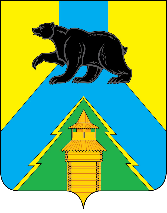 Российская ФедерацияИркутская областьУсть-Удинский районАДМИНИСТРАЦИЯПОСТАНОВЛЕНИЕот «23» января 2023 г. № 41п. Усть-УдаОб утверждении отчета об исполнениимуниципальной программы РМО «Усть-Удинский район» «Обеспечение деятельности мэра Усть-Удинского района и администрации Усть- Удинского района» на 2017-2024 годыВ соответствии с пунктами 26-29 Положения о порядке принятия решений о разработке муниципальных программ РМО «Усть-Удинский район», их формирования и реализации, утвержденного постановлением администрации Усть-Удинского района от 24.12.2019г. № 450, руководствуясь статьями 22,45 Устава районного муниципального образования «Усть-Удинский район»ПОСТАНОВЛЯЕТ:Утвердить отчет об исполнении муниципальной программы РМО «Усть-Удинский район» «Обеспечение деятельности мэра Усть-Удинского района и администрации Усть-Удинского района» на 2017-2024 годы за 2022 год (Приложение).Глава администрации Усть-Удинского района                                                  С.Н. Чемезов                    Приложение к постановлению                                                                                        администрации Усть-Удинского района                                                                                                    от «23» января 2023 г. № 41Отчет о об исполнении муниципальной программыРМО «Усть-Удинский район» «Обеспечение деятельности мэра Усть-Удинского района и администрации Усть-Удинского района» на 2017-2024 годы за 2022 годМуниципальная программа РМО «Усть-Удинский район» «Обеспечение деятельности мэра Усть-Удинского района и администрации Усть-Удинского района» (далее – Программа) утверждена   постановлением администрации РМО «Усть-Удинский район» от 18.11.2016 года № 233. Цель Программы: Эффективное использование средств бюджета на обеспечение деятельности муниципального казенного учреждения «Администрация муниципального образования «Усть-Удинский район» для качественного выполнения муниципальных функций и государственных полномочий.Задачи Программы:1. Обеспечение деятельности мэра Усть-Удинского района и администрации Усть-Удинского района;2. Обеспечение деятельности муниципальных служащих, исполняющих отдельные областные государственные полномочия;3. Повышение информационной открытости деятельности органов местного самоуправления (администрации Усть-Удинского района и РАЙОННОЙ ДУМЫ РАЙОННОГО МУНИЦИПАЛЬНОГО ОБРАЗОВАНИЯ «УСТЬ-УДИНСКИЙ РАЙОН»);Ответственный исполнитель Программы: Экономический отдел администрации Усть-Удинского района.В 2022 году на реализацию программы было предусмотрено 43 390,6 тыс.руб., фактически профинансировано 43 311,40 тыс.руб.. Финансирование осуществлялось за счет средств районного, областного и федерального бюджета.Подпрограмма 1 «Обеспечение деятельности мэра Усть-Удинского района и администрации Усть-Удинского района» на 2017-2024 годы.Ответственный исполнитель подпрограммы: Отдел бухгалтерии администрации Усть-Удинского района.Цель подпрограммы: Обеспечение деятельности мэра Усть-Удинского района, а также обеспечение деятельности администрации Усть-Удинского района.Задачи подпрограммы: 1. Обеспечение реализации полномочий мэра Усть-Удинского района;2. Обеспечение реализации полномочий администрации Усть-Удинского района.Мероприятия подпрограммы: Обеспечение реализации полномочий мэра Усть-Удинского района;Обеспечение реализации полномочий администрации Усть-Удинского района.В 2022 году на реализацию данных мероприятий было предусмотрено 37 004,90 тыс.руб., фактическое исполнение – 37 004,90 тыс.руб., что составило 100%. В отчетном году вынесли 4 дисциплинарных взыскания муниципальным служащим и работникам, замещающим должности, не относящиеся к должностям муниципальной службы администрации Усть-Удинского района, (за исключением муниципальных служащих, исполняющих переданные государственные полномочия), таким образом, целевой показатель превысил планового показателя.Начальник отдела бухгалтерииадминистрации Усть-Удинского района                                                        С.А. БердниковаПодпрограмма 2 «Обеспечение деятельности муниципальных служащих, осуществляющих отдельные областные государственные полномочия» на 2017-2024 годыОтветственный исполнитель Подпрограммы: Экономический отдел администрации Усть-Удинского района Цель подпрограммы: Совершенствование управления экономическим развитием Усть-Удинского района.Задача подпрограммы: Обеспечение эффективной деятельности муниципальных служащих, осуществляющих областные государственные полномочия.Мероприятия подпрограммы: 1. Содержание и обеспечение деятельности муниципальных служащих, осуществляющих областные государственные полномочия в сфере труда;2. Содержание и обеспечение деятельности муниципальных служащих, осуществляющих областные государственные полномочия по предоставлению гражданам субсидий на оплату жилых помещений и коммунальных услуг;3. Предоставление гражданам субсидий на оплату жилых помещений и коммунальных услуг;4. Содержание и обеспечение деятельности муниципальных служащих, осуществляющих областные государственные полномочия по хранению, комплектованию, учету и использованию архивных документов, относящихся к государственной собственности Иркутской области;5. Содержание и обеспечение деятельности комиссии по делам несовершеннолетних и защите их прав;6. Содержание и обеспечение деятельности административной комиссии;7. Осуществление отдельных областных государственных полномочий в сфере обращения с безнадзорными собаками и кошками;8. Осуществление переданных государственных полномочий по составлению списков кандидатов в присяжные заседатели федеральных судов общей юрисдикции в Российской Федерации;9. Осуществление областных государственных полномочий по определению перечня должностных лиц, уполномоченных составлять протоколы об административных правонарушениях, предусмотренных законами Иркутской области об административной ответственности;10. Осуществление отдельных областных государственных полномочий в области противодействия коррупции.В 2022 году на реализацию данных мероприятий было предусмотрено                   4 596,30 тыс.руб. (областной бюджет), профинансировано 4 517,10 тыс.руб. Причиной не освоения денежных средств по мероприятию на содержание и обеспечение деятельности муниципальных служащих, осуществляющих областные государственные полномочия по хранению, комплектованию, учету и использованию архивных документов, относящихся к государственной собственности Иркутской области послужил перерасчет заработной платы за период с июля по октябрь 2022 года в сумме 43,8 тыс.руб. По мероприятию на осуществление отдельных областных государственных полномочий в сфере обращения с безнадзорными собаками и кошками- денежные средства в сумме 35,4 тыс.руб., в связи с необходимостью, были возвращены в областной бюджет. В отчетном периоде имеется одно дисциплинарное взыскание у муниципальных служащих, осуществляющих переданные государственные полномочия, целевой показатель достигнут.Консультант экономического отдела администрации Усть-Удинского района   				А.Н.БолдыреваПодпрограмма 3 «Информационное освещение деятельности органов местного самоуправления (администрации Усть-Удинского района и РАЙОННОЙ ДУМЫ РАЙОННОГО МУНИЦИПАЛЬНОГО ОБРАЗОВАНИЯ «УСТЬ-УДИНСКИЙ РАЙОН»)» на 2017-2024 годы Ответственный исполнитель подпрограммы: Управление делами администрации Усть-Удинского района.Цель подпрограммы: Освещение деятельности органов местного самоуправления (администрации Усть-Удинского района и РАЙОННОЙ ДУМЫ РАЙОННОГО МУНИЦИПАЛЬНОГО ОБРАЗОВАНИЯ «УСТЬ-УДИНСКИЙ РАЙОН») по социально-экономическому, общественно-политическому и культурному развитию Усть-Удинского района в средствах массовой информации.Задача подпрограммы: Повышение информационной открытости деятельности органов местного самоуправления Усть-Удинского района.Мероприятие подпрограммы: Информационное освещение деятельности органов местного самоуправления (администрации Усть-Удинского района и РАЙОННОЙ ДУМЫ РАЙОННОГО МУНИЦИПАЛЬНОГО ОБРАЗОВАНИЯ «УСТЬ-УДИНСКИЙ РАЙОН»)В 2022 году на реализацию данного мероприятия было предусмотрено 1 755,6 тыс.руб., фактическое исполнение – 1 755,6 тыс.руб., что составило – 100%. Использование средств проходило через субсидию на выполнение муниципального задания МБУ Редакция газеты «Усть-Удинские вести», по фактическим расходам.Доля опубликованной информации, муниципальных нормативных правовых актов в общем объеме газеты «Усть-Удинские вести» составила 12,6%, что соответствует плановому значению.Управляющий делами администрации  Усть-Удинского района                                                                                    О.С. ТолмачеваОценка эффективности реализации муниципальной программы РМО «Усть-Удинский район» «Обеспечение деятельности мэра Усть-Удинского района и администрации Усть-Удинского района» на 2017-2024 годы за 2022 год.1. Критериями оценки эффективности реализации муниципальной программы являются:- степень достижения значений целевых показателей;- процент отклонения достигнутых значений целевых показателей от плановых;- динамика расходов на реализацию мероприятий программы.2. Основными этапами оценки эффективности реализации муниципальной программы являются:- оценка степени достижения целевых показателей;- оценка расходов, направленных на достижение целевых показателей;- оценка состояния целевых показателей;- расчет индекса эффективности реализации муниципальной программы.3. Оценка степени достижения целевых показателей осуществляется на основании таблицы 1.Таблица 1. Оценка степени достижения целевых показателей4. Для оценки расходов, направленных на достижение целевых показателей, применяется таблица 2.Объем расходования денежных средств учитывается по всем основным мероприятиям подпрограмм муниципальной программы, повлиявшим на достижение значения целевого показателя муниципальной программы. При этом расходование денежных средств по тому или иному основному мероприятию может быть учтено при оценке расходов, направленных на достижение нескольких целевых показателей.Таблица 2. Оценка расходов, направленных на достижение целевых показателей5. Для оценки состояния целевых показателей применяется таблица 3.Оценка осуществляется путем установления соответствия между объемом расходования денежных средств, направленных на достижение установленного показателя, и фактически полученным значением целевого показателя в отчетном периоде в сравнении с плановым. Таблица 3. Оценка состояния целевых показателей6. Полученные оценки состояний целевых показателей применяются для расчета индекса эффективности реализации муниципальной программы по следующей формуле:                                 ___________________                       I = n / ОП1 x ОП2 x ... x ОПm,    где: I - индекс эффективности;    n - количество целевых показателей;    ОП - оценка состояния соответствующего целевого показателя.                               ____________                   I=   3 / 2 х 1,8 х 1,8 = 1,86                               7. Интерпретация значения индекса эффективности реализации программы осуществляется в соответствии с таблицей 4.Таблица 4. Интерпретация значения индекса эффективности реализации программыТак как индекс эффективности реализации программы составил «1,86», следовательно, реализация муниципальной программы РМО «Усть-Удинский район» «Обеспечение деятельности мэра Усть-Удинского района и администрации Усть-Удинского района» на 2017-2024 годы за 2022 год очень эффективна. Консультант экономического отдела администрации Усть-Удинского района   _______________________  А.Н.БолдыреваСведения о внесенных изменениях в муниципальную программуРМО «Усть-Удинский район» «Обеспечение деятельности мэра Усть-Удинского района и администрации Усть-Удинского района» на 2017-2024 годы»:Постановление администрации Усть-Удинского района от 28.01.2022г. № 57 «О внесении изменений в муниципальную программу РМО «Усть-Удинский район» «Обеспечение деятельности мэра Усть-Удинского района и администрации Усть-Удинского района» на 2017-2023 годы, на 2017-2024 годы»;Постановление администрации Усть-Удинского района от 07.07.2022г. № 321 «О внесении изменений в муниципальную программу РМО «Усть-Удинский район» «Обеспечение деятельности мэра Усть-Удинского района и администрации Усть-Удинского района» на 2017-2024 годы»;Постановление администрации Усть-Удинского района от 03.10.2022г. № 429 «О  продлении срока реализации и внесении изменений, в соответствии с потребностью на 2023-2025 годы,  муниципальной программы РМО «Усть-Удинский район» «Обеспечение деятельности мэра Усть-Удинского района и администрации Усть-Удинского района» на 2017-2024 годы»;Постановление администрации Усть-Удинского района от 30.12.2022г. № 598 «О внесении изменений в муниципальную программу РМО «Усть-Удинский район» «Обеспечение деятельности мэра Усть-Удинского района и администрации Усть-Удинского района» на 2017-2025 годы».N п/п Наименование целевого показателя муниципальной программыЕдиница измеренияПлановое 
значение Фактическое
значение  Отклонение  Отклонение  N п/п Наименование целевого показателя муниципальной программыЕдиница измеренияПлановое 
значение Фактическое
значение  -/+  %   12345671Отсутствие дисциплинарных взысканий у муниципальных служащих и работников, замещающих должности, не относящиеся к должностям муниципальной службы администрации Усть-Удинского района (за исключением муниципальных служащих, исполняющих переданные государственные полномочия)да/нет 
(1/0)14+34002Отсутствие дисциплинарных взысканий у муниципальных служащих, исполняющих переданные государственные полномочия)да/нет 
(1/0)1101003Доля опубликованной информации, муниципальных нормативных правовых актов в общем объеме газеты «Усть-Удинские вести»%1212,6+0,6105Наименование     
целевого показателя Наименование основного мероприятия подпрограммы муниципальной программы, влияющего на достижения целевого показателя муниципальной программы  Источник   
финансированияОбъем финансирования, тыс. руб.Объем финансирования, тыс. руб.Объем финансирования, тыс. руб.Объем финансирования, тыс. руб.Наименование     
целевого показателя Наименование основного мероприятия подпрограммы муниципальной программы, влияющего на достижения целевого показателя муниципальной программы  Источник   
финансированияплановое
значениефактическое
значение  отклонениеотклонениеНаименование     
целевого показателя Наименование основного мероприятия подпрограммы муниципальной программы, влияющего на достижения целевого показателя муниципальной программы  Источник   
финансированияплановое
значениефактическое
значение  тыс. 
руб.,
-/+  % Отсутствие дисциплинарных взысканий у муниципальных служащих и работников, замещающих должности, не относящиеся к должностям муниципальной службы администрации Усть-Удинского района (за исключением муниципальных служащих, исполняющих переданные государственные полномочия)Основное мероприятие «Обеспечение реализации полномочий мэра Усть-Удинского района и администрации Усть-Удинского района" на 2017 - 2024 годыРайонный бюджет37004,9037004,900,00Отсутствие дисциплинарных взысканий у муниципальных служащих, исполняющих переданные государственные полномочия)Основное мероприятие «Обеспечение деятельности муниципальных служащих, осуществляющих отдельные областные государственные полномочия "Областной бюджет4630,14550,9-79,21,7Доля опубликованной информации, муниципальных нормативных правовых актов в общем объеме газеты «Усть-Удинские вести»Основное мероприятие Информационное освещение деятельности органов местного самоуправления (администрации Усть-Удинского района и РАЙОННОЙ ДУМЫ РАЙОННОГО МУНИЦИПАЛЬНОГО ОБРАЗОВАНИЯ "УСТЬ-УДИНСКИЙ РАЙОН")" на 2017-2024 годыРайонный бюджет1755,61755,60,00,0Наименование 
целевого   
показателя Наименование основного мероприятия подпрограммы муниципальной программы, влияющего на достижения целевого показателя муниципальной программы  Состояние целевого   
показателя       Состояние целевого   
показателя       Оценка состояния целевого показателя         Оценка состояния целевого показателя         Оценка состояния целевого показателя         Оценка состояния целевого показателя         Оценка состояния целевого показателя         Оценка состояния целевого показателя         Оценка состояния целевого показателя         Оценка состояния целевого показателя         Наименование 
целевого   
показателя Наименование основного мероприятия подпрограммы муниципальной программы, влияющего на достижения целевого показателя муниципальной программы  Состояние целевого   
показателя       Состояние целевого   
показателя       увеличение     
объема расходования 
денежных средств  увеличение     
объема расходования 
денежных средств  увеличение     
объема расходования 
денежных средств  увеличение     
объема расходования 
денежных средств  сохранение 
объема   
расходования
денежных средств   снижение объема   
расходования    
денежных средств  снижение объема   
расходования    
денежных средств  снижение объема   
расходования    
денежных средств  Наименование 
целевого   
показателя Наименование основного мероприятия подпрограммы муниципальной программы, влияющего на достижения целевого показателя муниципальной программы  Состояние целевого   
показателя       Состояние целевого   
показателя       от 0 
до 5% от 5 
до 10%более 
10%  более 
10%  сохранение 
объема   
расходования
денежных средств   от 0 
до 5% от 5 
до 10%более 
10%  Отсутствие дисциплинарных взысканий у муниципальных служащих и работников, замещающих должности, не относящиеся к должностям муниципальной службы администрации Усть-Удинского района (за исключением муниципальных служащих, исполняющих переданные государственные полномочия)Основное мероприятие «Обеспечение реализации полномочий мэра Усть-Удинского района и администрации Усть-Удинского района" на 2017 - 2022 годырост (улучшение)
значения   
показателя от 0 до 5% Отсутствие дисциплинарных взысканий у муниципальных служащих и работников, замещающих должности, не относящиеся к должностям муниципальной службы администрации Усть-Удинского района (за исключением муниципальных служащих, исполняющих переданные государственные полномочия)Основное мероприятие «Обеспечение реализации полномочий мэра Усть-Удинского района и администрации Усть-Удинского района" на 2017 - 2022 годырост (улучшение)
значения   
показателя от 5 до 10%Отсутствие дисциплинарных взысканий у муниципальных служащих и работников, замещающих должности, не относящиеся к должностям муниципальной службы администрации Усть-Удинского района (за исключением муниципальных служащих, исполняющих переданные государственные полномочия)Основное мероприятие «Обеспечение реализации полномочий мэра Усть-Удинского района и администрации Усть-Удинского района" на 2017 - 2022 годырост (улучшение)
значения   
показателя более 10%  2Отсутствие дисциплинарных взысканий у муниципальных служащих и работников, замещающих должности, не относящиеся к должностям муниципальной службы администрации Усть-Удинского района (за исключением муниципальных служащих, исполняющих переданные государственные полномочия)Основное мероприятие «Обеспечение реализации полномочий мэра Усть-Удинского района и администрации Усть-Удинского района" на 2017 - 2022 годысохранение значения    
показателя             сохранение значения    
показателя             Отсутствие дисциплинарных взысканий у муниципальных служащих и работников, замещающих должности, не относящиеся к должностям муниципальной службы администрации Усть-Удинского района (за исключением муниципальных служащих, исполняющих переданные государственные полномочия)Основное мероприятие «Обеспечение реализации полномочий мэра Усть-Удинского района и администрации Усть-Удинского района" на 2017 - 2022 годыснижение (ухудшение)
значения   
показателя от 0 до 5% Отсутствие дисциплинарных взысканий у муниципальных служащих и работников, замещающих должности, не относящиеся к должностям муниципальной службы администрации Усть-Удинского района (за исключением муниципальных служащих, исполняющих переданные государственные полномочия)Основное мероприятие «Обеспечение реализации полномочий мэра Усть-Удинского района и администрации Усть-Удинского района" на 2017 - 2022 годыснижение (ухудшение)
значения   
показателя от 5 до 10%Отсутствие дисциплинарных взысканий у муниципальных служащих и работников, замещающих должности, не относящиеся к должностям муниципальной службы администрации Усть-Удинского района (за исключением муниципальных служащих, исполняющих переданные государственные полномочия)Основное мероприятие «Обеспечение реализации полномочий мэра Усть-Удинского района и администрации Усть-Удинского района" на 2017 - 2022 годыснижение (ухудшение)
значения   
показателя более 10%  Отсутствие дисциплинарных взысканий у муниципальных служащих, исполняющих переданные государственные полномочия)Основное мероприятие «Обеспечение деятельности муниципальных служащих, осуществляющих отдельные областные государственные полномочия "Рост (улучшение)
значения   
показателя от 0 до 5% Отсутствие дисциплинарных взысканий у муниципальных служащих, исполняющих переданные государственные полномочия)Основное мероприятие «Обеспечение деятельности муниципальных служащих, осуществляющих отдельные областные государственные полномочия "Рост (улучшение)
значения   
показателя от 5 до 10%Отсутствие дисциплинарных взысканий у муниципальных служащих, исполняющих переданные государственные полномочия)Основное мероприятие «Обеспечение деятельности муниципальных служащих, осуществляющих отдельные областные государственные полномочия "Рост (улучшение)
значения   
показателя более 10%  Отсутствие дисциплинарных взысканий у муниципальных служащих, исполняющих переданные государственные полномочия)Основное мероприятие «Обеспечение деятельности муниципальных служащих, осуществляющих отдельные областные государственные полномочия "сохранение значения    
показателя             сохранение значения    
показателя             1,8Отсутствие дисциплинарных взысканий у муниципальных служащих, исполняющих переданные государственные полномочия)Основное мероприятие «Обеспечение деятельности муниципальных служащих, осуществляющих отдельные областные государственные полномочия "снижение (ухудшение)
значения   
показателя от 0 до 5% Отсутствие дисциплинарных взысканий у муниципальных служащих, исполняющих переданные государственные полномочия)Основное мероприятие «Обеспечение деятельности муниципальных служащих, осуществляющих отдельные областные государственные полномочия "снижение (ухудшение)
значения   
показателя от 5 до 10%Отсутствие дисциплинарных взысканий у муниципальных служащих, исполняющих переданные государственные полномочия)Основное мероприятие «Обеспечение деятельности муниципальных служащих, осуществляющих отдельные областные государственные полномочия "снижение (ухудшение)
значения   
показателя более 10%  Доля опубликованной информации, муниципальных нормативных правовых актов в общем объеме газеты «Усть-Удинские вести»Основное мероприятие Информационное освещение деятельности органов местного самоуправления (администрации Усть-Удинского района и РАЙОННОЙ ДУМЫ РАЙОННОГО МУНИЦИПАЛЬНОГО ОБРАЗОВАНИЯ "УСТЬ-УДИНСКИЙ РАЙОН")" на 2017-2024 годыРост (улучшение)
значения   
показателя от 0 до 5% 1,8Доля опубликованной информации, муниципальных нормативных правовых актов в общем объеме газеты «Усть-Удинские вести»Основное мероприятие Информационное освещение деятельности органов местного самоуправления (администрации Усть-Удинского района и РАЙОННОЙ ДУМЫ РАЙОННОГО МУНИЦИПАЛЬНОГО ОБРАЗОВАНИЯ "УСТЬ-УДИНСКИЙ РАЙОН")" на 2017-2024 годыРост (улучшение)
значения   
показателя от 5 до 10%Доля опубликованной информации, муниципальных нормативных правовых актов в общем объеме газеты «Усть-Удинские вести»Основное мероприятие Информационное освещение деятельности органов местного самоуправления (администрации Усть-Удинского района и РАЙОННОЙ ДУМЫ РАЙОННОГО МУНИЦИПАЛЬНОГО ОБРАЗОВАНИЯ "УСТЬ-УДИНСКИЙ РАЙОН")" на 2017-2024 годыРост (улучшение)
значения   
показателя более 10%  Доля опубликованной информации, муниципальных нормативных правовых актов в общем объеме газеты «Усть-Удинские вести»Основное мероприятие Информационное освещение деятельности органов местного самоуправления (администрации Усть-Удинского района и РАЙОННОЙ ДУМЫ РАЙОННОГО МУНИЦИПАЛЬНОГО ОБРАЗОВАНИЯ "УСТЬ-УДИНСКИЙ РАЙОН")" на 2017-2024 годысохранение значения    
показателя             сохранение значения    
показателя             Доля опубликованной информации, муниципальных нормативных правовых актов в общем объеме газеты «Усть-Удинские вести»Основное мероприятие Информационное освещение деятельности органов местного самоуправления (администрации Усть-Удинского района и РАЙОННОЙ ДУМЫ РАЙОННОГО МУНИЦИПАЛЬНОГО ОБРАЗОВАНИЯ "УСТЬ-УДИНСКИЙ РАЙОН")" на 2017-2024 годыснижение (ухудшение)
значения   
показателя от 0 до 5% Доля опубликованной информации, муниципальных нормативных правовых актов в общем объеме газеты «Усть-Удинские вести»Основное мероприятие Информационное освещение деятельности органов местного самоуправления (администрации Усть-Удинского района и РАЙОННОЙ ДУМЫ РАЙОННОГО МУНИЦИПАЛЬНОГО ОБРАЗОВАНИЯ "УСТЬ-УДИНСКИЙ РАЙОН")" на 2017-2024 годыснижение (ухудшение)
значения   
показателя от 5 до 10%Доля опубликованной информации, муниципальных нормативных правовых актов в общем объеме газеты «Усть-Удинские вести»Основное мероприятие Информационное освещение деятельности органов местного самоуправления (администрации Усть-Удинского района и РАЙОННОЙ ДУМЫ РАЙОННОГО МУНИЦИПАЛЬНОГО ОБРАЗОВАНИЯ "УСТЬ-УДИНСКИЙ РАЙОН")" на 2017-2024 годыснижение (ухудшение)
значения   
показателя более 10%  Значение индекса
эффективности  Интерпретация значения индекса эффективности       0 <I <0,60    реализация программы неэффективна                         0,60 <= I <1   реализация программы недостаточно эффективна              1 <= I <1,5    реализация программы эффективна: достигнуты   значения
целевых показателей при сохранении запланированного объема
расходования денежных средств                             I> = 1,5        реализация   программы   очень   эффективна: достигнутые
значения целевых показателей превысили запланированные при
сохранении (снижении) запланированного объема расходования
денежных средств                                          ИНФОРМАЦИЯИНФОРМАЦИЯИНФОРМАЦИЯИНФОРМАЦИЯИНФОРМАЦИЯИНФОРМАЦИЯОБ ИЗМЕНЕНИЯХ ОБЪЕМОВ ФИНАНСИРОВАНИЯ ЦЕЛЕВЫХ ПОКАЗАТЕЛЕЙ ОБ ИЗМЕНЕНИЯХ ОБЪЕМОВ ФИНАНСИРОВАНИЯ ЦЕЛЕВЫХ ПОКАЗАТЕЛЕЙ ОБ ИЗМЕНЕНИЯХ ОБЪЕМОВ ФИНАНСИРОВАНИЯ ЦЕЛЕВЫХ ПОКАЗАТЕЛЕЙ ОБ ИЗМЕНЕНИЯХ ОБЪЕМОВ ФИНАНСИРОВАНИЯ ЦЕЛЕВЫХ ПОКАЗАТЕЛЕЙ ОБ ИЗМЕНЕНИЯХ ОБЪЕМОВ ФИНАНСИРОВАНИЯ ЦЕЛЕВЫХ ПОКАЗАТЕЛЕЙ ОБ ИЗМЕНЕНИЯХ ОБЪЕМОВ ФИНАНСИРОВАНИЯ ЦЕЛЕВЫХ ПОКАЗАТЕЛЕЙ МУНИЦИПАЛЬНОЙ ПРОГРАММЫ «Обеспечение деятельности мэра Усть-Удинского района и администрации Усть-Удинского района» на 2017-2024 гг в 2022 годуМУНИЦИПАЛЬНОЙ ПРОГРАММЫ «Обеспечение деятельности мэра Усть-Удинского района и администрации Усть-Удинского района» на 2017-2024 гг в 2022 годуМУНИЦИПАЛЬНОЙ ПРОГРАММЫ «Обеспечение деятельности мэра Усть-Удинского района и администрации Усть-Удинского района» на 2017-2024 гг в 2022 годуМУНИЦИПАЛЬНОЙ ПРОГРАММЫ «Обеспечение деятельности мэра Усть-Удинского района и администрации Усть-Удинского района» на 2017-2024 гг в 2022 годуМУНИЦИПАЛЬНОЙ ПРОГРАММЫ «Обеспечение деятельности мэра Усть-Удинского района и администрации Усть-Удинского района» на 2017-2024 гг в 2022 годуМУНИЦИПАЛЬНОЙ ПРОГРАММЫ «Обеспечение деятельности мэра Усть-Удинского района и администрации Усть-Удинского района» на 2017-2024 гг в 2022 годуНаименование программы, подпрограммы, ведомственной целевой программы, основного мероприятия, мероприятияИсточники финансирования / Наименование целевого показателяПредусмотренный объем финансирования (тыс. руб.) / Значение целевого показателяПредусмотренный объем финансирования (тыс. руб.) / Значение целевого показателяПредусмотренный объем финансирования (тыс. руб.) / Значение целевого показателяПредусмотренный объем финансирования (тыс. руб.) / Значение целевого показателяНаименование программы, подпрограммы, ведомственной целевой программы, основного мероприятия, мероприятияИсточники финансирования / Наименование целевого показателяПредусмотренный объем финансирования (тыс. руб.) / Значение целевого показателяПредусмотренный объем финансирования (тыс. руб.) / Значение целевого показателяПредусмотренный объем финансирования (тыс. руб.) / Значение целевого показателяПредусмотренный объем финансирования (тыс. руб.) / Значение целевого показателяНаименование программы, подпрограммы, ведомственной целевой программы, основного мероприятия, мероприятияИсточники финансирования / Наименование целевого показателяРедакция программы от 28.01.2022г.Редакция программы от 07.07.2022г.Редакция программы от 03.10.2022г.Редакция программы от 30.12.2022г.Наименование программы, подпрограммы, ведомственной целевой программы, основного мероприятия, мероприятияИсточники финансирования / Наименование целевого показателя№ 57№ 321№ 429№ 598123679Муниципальная программа «Обеспечение деятельности мэра Усть-Удинского района и администрации Усть-Удинского района» на 2017-2024 ггВсего 33511,138293,838293,843390,6Муниципальная программа «Обеспечение деятельности мэра Усть-Удинского района и администрации Усть-Удинского района» на 2017-2024 ггОбластной бюджет (далее - ОБ)4385,74526,44526,44596,3Муниципальная программа «Обеспечение деятельности мэра Усть-Удинского района и администрации Усть-Удинского района» на 2017-2024 ггСредства федерального бюджета, предусмотренные в областном бюджете (далее - ФБ), - при наличии 33,833,833,833,8Муниципальная программа «Обеспечение деятельности мэра Усть-Удинского района и администрации Усть-Удинского района» на 2017-2024 ггМестный бюджет (далее - МБ)29091,633733,633733,638760,5Подпрограмма: «Обеспечение деятельности мэра Усть-Удинского района и администрации Усть-Удинского района» на 2017-2024 гг Всего 27757,632093,632093,637004,9Подпрограмма: «Обеспечение деятельности мэра Усть-Удинского района и администрации Усть-Удинского района» на 2017-2024 гг ОБ Подпрограмма: «Обеспечение деятельности мэра Усть-Удинского района и администрации Усть-Удинского района» на 2017-2024 гг ФБ Подпрограмма: «Обеспечение деятельности мэра Усть-Удинского района и администрации Усть-Удинского района» на 2017-2024 гг МБ27757,632093,632093,637004,9Подпрограмма: «Обеспечение деятельности мэра Усть-Удинского района и администрации Усть-Удинского района» на 2017-2024 гг Целевой показатель: Целевой показатель: Отсутствие дисциплинарных взысканий у муниципальных служащих и работников, замещающих должности, не относящиеся к должностям муниципальной службы администрации Усть-Удинского района (включая муниципальных служащих, осуществляющих переданные государственные полномочия) да/нет (1/0)1111Основное мероприятие: «Обеспечение реализации полномочий мэра Усть-Удинского района и администрации Усть-Удинского района" на 2017 - 2024 годыВсего 27757,632093,632093,637004,9Основное мероприятие: «Обеспечение реализации полномочий мэра Усть-Удинского района и администрации Усть-Удинского района" на 2017 - 2024 годыОБ Основное мероприятие: «Обеспечение реализации полномочий мэра Усть-Удинского района и администрации Усть-Удинского района" на 2017 - 2024 годыФБ Основное мероприятие: «Обеспечение реализации полномочий мэра Усть-Удинского района и администрации Усть-Удинского района" на 2017 - 2024 годыМБ27757,632093,632093,637004,9Мероприятие: Обеспечение  реализации полномочий мэра Усть-Удинского районаВсего 3889,1263626362834Мероприятие: Обеспечение  реализации полномочий мэра Усть-Удинского районаОБ Мероприятие: Обеспечение  реализации полномочий мэра Усть-Удинского районаФБ Мероприятие: Обеспечение  реализации полномочий мэра Усть-Удинского районаМБ3889,1263626362834Мероприятие: Обеспечение  реализации полномочий мэра Усть-Удинского районаЦелевой показатель 1 (ед. изм.)Мероприятие: Обеспечение  реализации полномочий администрации Усть-Удинского районаВсего 23799,529309,429309,434031,4Мероприятие: Обеспечение  реализации полномочий администрации Усть-Удинского районаОБ Мероприятие: Обеспечение  реализации полномочий администрации Усть-Удинского районаФБ Мероприятие: Обеспечение  реализации полномочий администрации Усть-Удинского районаМБ23799,529309,429309,434031,4Мероприятие: Представительские расходыВсего 69148,2148,2139,5Мероприятие: Представительские расходыОБ Мероприятие: Представительские расходыФБ Мероприятие: Представительские расходыМБ69148,2148,2139,5Подпрограмма 2 «Обеспечение деятельности муниципальных служащих, осуществляющих отдельные областные государственные полномочия» на 2017-2024 годыВсего 4419,54560,24560,24630,1Подпрограмма 2 «Обеспечение деятельности муниципальных служащих, осуществляющих отдельные областные государственные полномочия» на 2017-2024 годыОБ 4385,74526,44526,44596,3Подпрограмма 2 «Обеспечение деятельности муниципальных служащих, осуществляющих отдельные областные государственные полномочия» на 2017-2024 годыФБ 33,833,833,833,8Подпрограмма 2 «Обеспечение деятельности муниципальных служащих, осуществляющих отдельные областные государственные полномочия» на 2017-2024 годыМБПодпрограмма 2 «Обеспечение деятельности муниципальных служащих, осуществляющих отдельные областные государственные полномочия» на 2017-2024 годыЦелевой показатель: Отсутствие дисциплинарных взысканий у муниципальных служащих, осуществляющих переданные  государственные полномочия да/нет (1/0)1111Основное мероприятие: "Обеспечение эффективной деятельности муниципальных служащих, осуществляющих областные государственные полномочия" на 2017 - 2024 годыВсего 4419,54560,24560,24630,1Основное мероприятие: "Обеспечение эффективной деятельности муниципальных служащих, осуществляющих областные государственные полномочия" на 2017 - 2024 годыОБ 4385,74526,44526,44596,3Основное мероприятие: "Обеспечение эффективной деятельности муниципальных служащих, осуществляющих областные государственные полномочия" на 2017 - 2024 годыФБ 33,833,833,833,8Основное мероприятие: "Обеспечение эффективной деятельности муниципальных служащих, осуществляющих областные государственные полномочия" на 2017 - 2024 годыМБ0000Мероприятие:  Содержание и обеспечение деятельности муниципальных служащих, осуществляющих областные государственные полномочия в сфере трудаВсего 821,3821,3821,3775,5Мероприятие:  Содержание и обеспечение деятельности муниципальных служащих, осуществляющих областные государственные полномочия в сфере трудаОБ 821,3821,3821,3775,5Мероприятие:  Содержание и обеспечение деятельности муниципальных служащих, осуществляющих областные государственные полномочия в сфере трудаФБ Мероприятие:  Содержание и обеспечение деятельности муниципальных служащих, осуществляющих областные государственные полномочия в сфере трудаМБМероприятие: Содержание и обеспечение деятельности муниципальных служащих, осуществляющих отдельные областные государственные полномочия в области  производства и оборота этилового спирта, алкогольной спиртосодержащей продукцииВсего 0000Мероприятие: Содержание и обеспечение деятельности муниципальных служащих, осуществляющих отдельные областные государственные полномочия в области  производства и оборота этилового спирта, алкогольной спиртосодержащей продукцииОБ 0000Мероприятие: Содержание и обеспечение деятельности муниципальных служащих, осуществляющих отдельные областные государственные полномочия в области  производства и оборота этилового спирта, алкогольной спиртосодержащей продукцииФБ Мероприятие: Содержание и обеспечение деятельности муниципальных служащих, осуществляющих отдельные областные государственные полномочия в области  производства и оборота этилового спирта, алкогольной спиртосодержащей продукцииМБМероприятие:  Содержание и обеспечение деятельности муниципальных служащих, осуществляющих областные государственные полномочия по предоставлению гражданам субсидий на оплату жилых помещений и коммунальных услугВсего 410,1415,7415,7436,6Мероприятие:  Содержание и обеспечение деятельности муниципальных служащих, осуществляющих областные государственные полномочия по предоставлению гражданам субсидий на оплату жилых помещений и коммунальных услугОБ 410,1415,7415,7436,6Мероприятие:  Содержание и обеспечение деятельности муниципальных служащих, осуществляющих областные государственные полномочия по предоставлению гражданам субсидий на оплату жилых помещений и коммунальных услугФБ Мероприятие:  Содержание и обеспечение деятельности муниципальных служащих, осуществляющих областные государственные полномочия по предоставлению гражданам субсидий на оплату жилых помещений и коммунальных услугМБМероприятие: Предоставление гражданам субсидий на оплату жилых помещений и коммунальных услугВсего 346,4361,7361,7359,2Мероприятие: Предоставление гражданам субсидий на оплату жилых помещений и коммунальных услугОБ 346,4361,7361,7359,2Мероприятие: Предоставление гражданам субсидий на оплату жилых помещений и коммунальных услугФБ Мероприятие: Предоставление гражданам субсидий на оплату жилых помещений и коммунальных услугМБМероприятие: Содержание и обеспечение деятельности муниципальных служащих, осуществляющих областные государственные полномочия по хранению, комплектованию, учету и использованию архивных документов, относящихся к государственной собственности Иркутской областиВсего 682,7715715767Мероприятие: Содержание и обеспечение деятельности муниципальных служащих, осуществляющих областные государственные полномочия по хранению, комплектованию, учету и использованию архивных документов, относящихся к государственной собственности Иркутской областиОБ 682,7715715767Мероприятие: Содержание и обеспечение деятельности муниципальных служащих, осуществляющих областные государственные полномочия по хранению, комплектованию, учету и использованию архивных документов, относящихся к государственной собственности Иркутской областиФБ Мероприятие: Содержание и обеспечение деятельности муниципальных служащих, осуществляющих областные государственные полномочия по хранению, комплектованию, учету и использованию архивных документов, относящихся к государственной собственности Иркутской областиМБМероприятие: Содержание и обеспечение деятельности комиссии по делам несовершеннолетних и защите их правВсего 827,3872,8872,8800,6Мероприятие: Содержание и обеспечение деятельности комиссии по делам несовершеннолетних и защите их правОБ 827,3872,8872,8800,6Мероприятие: Содержание и обеспечение деятельности комиссии по делам несовершеннолетних и защите их правФБ Мероприятие: Содержание и обеспечение деятельности комиссии по делам несовершеннолетних и защите их правМБМероприятие: Содержание и обеспечение деятельности административной комиссииВсего 820,6862,6862,6944,8Мероприятие: Содержание и обеспечение деятельности административной комиссииОБ 820,6862,6862,6944,8Мероприятие: Содержание и обеспечение деятельности административной комиссииФБ Мероприятие: Содержание и обеспечение деятельности административной комиссииМБМероприятие: Осуществление отдельных областных государственных полномочий в сфере обращения с безнадзорными собаками и кошкамиВсего 476,6476,6476,6511,9Мероприятие: Осуществление отдельных областных государственных полномочий в сфере обращения с безнадзорными собаками и кошкамиОБ 476,6476,6476,6511,9Мероприятие: Осуществление отдельных областных государственных полномочий в сфере обращения с безнадзорными собаками и кошкамиФБ Мероприятие: Осуществление отдельных областных государственных полномочий в сфере обращения с безнадзорными собаками и кошкамиМБМероприятие: Осуществление переданных государственных полномочий по составлению списков кандидатов в присяжные заседатели федеральных судов общей юрисдикции в Российской ФедерацииВсего 33,833,833,833,8Мероприятие: Осуществление переданных государственных полномочий по составлению списков кандидатов в присяжные заседатели федеральных судов общей юрисдикции в Российской ФедерацииОБ Мероприятие: Осуществление переданных государственных полномочий по составлению списков кандидатов в присяжные заседатели федеральных судов общей юрисдикции в Российской ФедерацииФБ 33,833,833,833,8Мероприятие: Осуществление переданных государственных полномочий по составлению списков кандидатов в присяжные заседатели федеральных судов общей юрисдикции в Российской ФедерацииМБМероприятие: Осуществление областных государственных полномочий по определению перечня должностных лиц, органов местного самоуправлени, уполномоченных составлять протоколы об административных правонарушениях, предусмотренных отдельными законами Иркутской области об административной ответственностиВсего 0,70,70,70,7Мероприятие: Осуществление областных государственных полномочий по определению перечня должностных лиц, органов местного самоуправлени, уполномоченных составлять протоколы об административных правонарушениях, предусмотренных отдельными законами Иркутской области об административной ответственностиОБ 0,70,70,70,7Мероприятие: Осуществление областных государственных полномочий по определению перечня должностных лиц, органов местного самоуправлени, уполномоченных составлять протоколы об административных правонарушениях, предусмотренных отдельными законами Иркутской области об административной ответственностиФБ Мероприятие: Осуществление областных государственных полномочий по определению перечня должностных лиц, органов местного самоуправлени, уполномоченных составлять протоколы об административных правонарушениях, предусмотренных отдельными законами Иркутской области об административной ответственностиМБМероприятие: Осуществление отдельных областных государственных полномочий в области противодействия коррупции Всего 0000Мероприятие: Осуществление отдельных областных государственных полномочий в области противодействия коррупции ОБ 0000Мероприятие: Осуществление отдельных областных государственных полномочий в области противодействия коррупции ФБ Мероприятие: Осуществление отдельных областных государственных полномочий в области противодействия коррупции МБМероприятие: Проведение всероссийской переписи населения 2021 годаВсего 0000Мероприятие: Проведение всероссийской переписи населения 2021 годаОБ 0000Мероприятие: Проведение всероссийской переписи населения 2021 годаФБ Мероприятие: Проведение всероссийской переписи населения 2021 годаМБПодпрограмма 3 "Информационное освещение деятельности органов местного самоуправления (администрации Усть-Удинского района и РАЙОННОЙ ДУМЫ РАЙОННОГО МУНИЦИПАЛЬНОГО ОБРАЗОВАНИЯ "УСТЬ-УДИНСКИЙ РАЙОН")" на 2017-2024 годы Всего 1334164016401755,6Подпрограмма 3 "Информационное освещение деятельности органов местного самоуправления (администрации Усть-Удинского района и РАЙОННОЙ ДУМЫ РАЙОННОГО МУНИЦИПАЛЬНОГО ОБРАЗОВАНИЯ "УСТЬ-УДИНСКИЙ РАЙОН")" на 2017-2024 годы ОБ Подпрограмма 3 "Информационное освещение деятельности органов местного самоуправления (администрации Усть-Удинского района и РАЙОННОЙ ДУМЫ РАЙОННОГО МУНИЦИПАЛЬНОГО ОБРАЗОВАНИЯ "УСТЬ-УДИНСКИЙ РАЙОН")" на 2017-2024 годы ФБ Подпрограмма 3 "Информационное освещение деятельности органов местного самоуправления (администрации Усть-Удинского района и РАЙОННОЙ ДУМЫ РАЙОННОГО МУНИЦИПАЛЬНОГО ОБРАЗОВАНИЯ "УСТЬ-УДИНСКИЙ РАЙОН")" на 2017-2024 годы МБ1334164016401755,6Основное мероприятие: "Информационное освещение деятельности органов местного самоуправления (администрации Усть-Удинского района и РАЙОННОЙ ДУМЫ РАЙОННОГО МУНИЦИПАЛЬНОГО ОБРАЗОВАНИЯ "УСТЬ-УДИНСКИЙ РАЙОН")" на 2017-2024 годыВсего 1334164016401755,6Основное мероприятие: "Информационное освещение деятельности органов местного самоуправления (администрации Усть-Удинского района и РАЙОННОЙ ДУМЫ РАЙОННОГО МУНИЦИПАЛЬНОГО ОБРАЗОВАНИЯ "УСТЬ-УДИНСКИЙ РАЙОН")" на 2017-2024 годыОБ Основное мероприятие: "Информационное освещение деятельности органов местного самоуправления (администрации Усть-Удинского района и РАЙОННОЙ ДУМЫ РАЙОННОГО МУНИЦИПАЛЬНОГО ОБРАЗОВАНИЯ "УСТЬ-УДИНСКИЙ РАЙОН")" на 2017-2024 годыФБ Основное мероприятие: "Информационное освещение деятельности органов местного самоуправления (администрации Усть-Удинского района и РАЙОННОЙ ДУМЫ РАЙОННОГО МУНИЦИПАЛЬНОГО ОБРАЗОВАНИЯ "УСТЬ-УДИНСКИЙ РАЙОН")" на 2017-2024 годыМБ1334164016401755,6Основное мероприятие: "Информационное освещение деятельности органов местного самоуправления (администрации Усть-Удинского района и РАЙОННОЙ ДУМЫ РАЙОННОГО МУНИЦИПАЛЬНОГО ОБРАЗОВАНИЯ "УСТЬ-УДИНСКИЙ РАЙОН")" на 2017-2024 годыЦелевой показатель: Доля опубликованной информации, муниципальных нормативных правовых актов в общем объеме газеты «Усть-Удинские вести» %не менее 12не менее 12не менее 12не менее 12Мероприятие: Информационное освещение деятельности органов местного самоуправления (администрации Усть-Удинского района и РАЙОННОЙ ДУМЫ РАЙОННОГО МУНИЦИПАЛЬНОГО ОБРАЗОВАНИЯ "УСТЬ-УДИНСКИЙ РАЙОН")Всего 1334164016401755,6Мероприятие: Информационное освещение деятельности органов местного самоуправления (администрации Усть-Удинского района и РАЙОННОЙ ДУМЫ РАЙОННОГО МУНИЦИПАЛЬНОГО ОБРАЗОВАНИЯ "УСТЬ-УДИНСКИЙ РАЙОН")ОБ Мероприятие: Информационное освещение деятельности органов местного самоуправления (администрации Усть-Удинского района и РАЙОННОЙ ДУМЫ РАЙОННОГО МУНИЦИПАЛЬНОГО ОБРАЗОВАНИЯ "УСТЬ-УДИНСКИЙ РАЙОН")ФБ Мероприятие: Информационное освещение деятельности органов местного самоуправления (администрации Усть-Удинского района и РАЙОННОЙ ДУМЫ РАЙОННОГО МУНИЦИПАЛЬНОГО ОБРАЗОВАНИЯ "УСТЬ-УДИНСКИЙ РАЙОН")МБ1334164016401755,6ОТЧЕТОТЧЕТОТЧЕТОТЧЕТОТЧЕТОТЧЕТОТЧЕТОТЧЕТОБ ИСПОЛНЕНИИ ЦЕЛЕВЫХ ПОКАЗАТЕЛЕЙ МУНИЦИПАЛЬНОЙ ПРОГРАММЫОБ ИСПОЛНЕНИИ ЦЕЛЕВЫХ ПОКАЗАТЕЛЕЙ МУНИЦИПАЛЬНОЙ ПРОГРАММЫОБ ИСПОЛНЕНИИ ЦЕЛЕВЫХ ПОКАЗАТЕЛЕЙ МУНИЦИПАЛЬНОЙ ПРОГРАММЫОБ ИСПОЛНЕНИИ ЦЕЛЕВЫХ ПОКАЗАТЕЛЕЙ МУНИЦИПАЛЬНОЙ ПРОГРАММЫОБ ИСПОЛНЕНИИ ЦЕЛЕВЫХ ПОКАЗАТЕЛЕЙ МУНИЦИПАЛЬНОЙ ПРОГРАММЫОБ ИСПОЛНЕНИИ ЦЕЛЕВЫХ ПОКАЗАТЕЛЕЙ МУНИЦИПАЛЬНОЙ ПРОГРАММЫОБ ИСПОЛНЕНИИ ЦЕЛЕВЫХ ПОКАЗАТЕЛЕЙ МУНИЦИПАЛЬНОЙ ПРОГРАММЫОБ ИСПОЛНЕНИИ ЦЕЛЕВЫХ ПОКАЗАТЕЛЕЙ МУНИЦИПАЛЬНОЙ ПРОГРАММЫУСТЬ-УДИНСКОГО РАЙОНАУСТЬ-УДИНСКОГО РАЙОНАУСТЬ-УДИНСКОГО РАЙОНАУСТЬ-УДИНСКОГО РАЙОНАУСТЬ-УДИНСКОГО РАЙОНАУСТЬ-УДИНСКОГО РАЙОНАУСТЬ-УДИНСКОГО РАЙОНАУСТЬ-УДИНСКОГО РАЙОНА«Обеспечение деятельности мэра Усть-Удинского района и администрации Усть-Удинского района» на 2017-2024 годы«Обеспечение деятельности мэра Усть-Удинского района и администрации Усть-Удинского района» на 2017-2024 годы«Обеспечение деятельности мэра Усть-Удинского района и администрации Усть-Удинского района» на 2017-2024 годы«Обеспечение деятельности мэра Усть-Удинского района и администрации Усть-Удинского района» на 2017-2024 годы«Обеспечение деятельности мэра Усть-Удинского района и администрации Усть-Удинского района» на 2017-2024 годы«Обеспечение деятельности мэра Усть-Удинского района и администрации Усть-Удинского района» на 2017-2024 годы«Обеспечение деятельности мэра Усть-Удинского района и администрации Усть-Удинского района» на 2017-2024 годы«Обеспечение деятельности мэра Усть-Удинского района и администрации Усть-Удинского района» на 2017-2024 годы(наименование муниципальной программы Усть-Удинского района)(наименование муниципальной программы Усть-Удинского района)(наименование муниципальной программы Усть-Удинского района)(наименование муниципальной программы Усть-Удинского района)(наименование муниципальной программы Усть-Удинского района)(наименование муниципальной программы Усть-Удинского района)(наименование муниципальной программы Усть-Удинского района)(наименование муниципальной программы Усть-Удинского района)(далее - муниципальная программа))(далее - муниципальная программа))(далее - муниципальная программа))(далее - муниципальная программа))(далее - муниципальная программа))(далее - муниципальная программа))(далее - муниципальная программа))(далее - муниципальная программа))ПО СОСТОЯНИЮ НА 01.01.2023г.ПО СОСТОЯНИЮ НА 01.01.2023г.ПО СОСТОЯНИЮ НА 01.01.2023г.ПО СОСТОЯНИЮ НА 01.01.2023г.ПО СОСТОЯНИЮ НА 01.01.2023г.ПО СОСТОЯНИЮ НА 01.01.2023г.ПО СОСТОЯНИЮ НА 01.01.2023г.ПО СОСТОЯНИЮ НА 01.01.2023г.N п/пНаименование целевого показателяЕд.изм.Плановое значениеФактическое значениеОтклонение фактического значения от плановогоОтклонение фактического значения от плановогоОбоснование причин отклоненияN п/пНаименование целевого показателяЕд.изм.Плановое значениеФактическое значение-/+%Обоснование причин отклонения12345678Муниципальная программа «Обеспечение деятельности мэра Усть-Удинского района и администрации Усть-Удинского района» на 2017-2024 ггМуниципальная программа «Обеспечение деятельности мэра Усть-Удинского района и администрации Усть-Удинского района» на 2017-2024 ггМуниципальная программа «Обеспечение деятельности мэра Усть-Удинского района и администрации Усть-Удинского района» на 2017-2024 ггМуниципальная программа «Обеспечение деятельности мэра Усть-Удинского района и администрации Усть-Удинского района» на 2017-2024 ггМуниципальная программа «Обеспечение деятельности мэра Усть-Удинского района и администрации Усть-Удинского района» на 2017-2024 ггМуниципальная программа «Обеспечение деятельности мэра Усть-Удинского района и администрации Усть-Удинского района» на 2017-2024 ггМуниципальная программа «Обеспечение деятельности мэра Усть-Удинского района и администрации Усть-Удинского района» на 2017-2024 ггМуниципальная программа «Обеспечение деятельности мэра Усть-Удинского района и администрации Усть-Удинского района» на 2017-2024 ггПодпрограмма 1 «Обеспечение деятельности мэра Усть-Удинского района и администрации Усть-Удинского района» на 2017-2024 ггПодпрограмма 1 «Обеспечение деятельности мэра Усть-Удинского района и администрации Усть-Удинского района» на 2017-2024 ггПодпрограмма 1 «Обеспечение деятельности мэра Усть-Удинского района и администрации Усть-Удинского района» на 2017-2024 ггПодпрограмма 1 «Обеспечение деятельности мэра Усть-Удинского района и администрации Усть-Удинского района» на 2017-2024 ггПодпрограмма 1 «Обеспечение деятельности мэра Усть-Удинского района и администрации Усть-Удинского района» на 2017-2024 ггПодпрограмма 1 «Обеспечение деятельности мэра Усть-Удинского района и администрации Усть-Удинского района» на 2017-2024 ггПодпрограмма 1 «Обеспечение деятельности мэра Усть-Удинского района и администрации Усть-Удинского района» на 2017-2024 ггПодпрограмма 1 «Обеспечение деятельности мэра Усть-Удинского района и администрации Усть-Удинского района» на 2017-2024 гг1.Отсутствие дисциплинарных взысканий у муниципальных служащих и работников, замещающих должности, не относящиеся к должностям муниципальной службы администрации Усть-Удинского района (включая муниципальных служащих, осуществляющих переданные государственные полномочия)да/нет 
(1/0)143400В 2022г. были наложены дисциплинарные взыскания  муниципальных служащих и работников, замещающих должности, не относящиеся к должностям муниципальной службы администрации Усть-Удинского района (включая муниципальных служащих, осуществляющих переданные государственные полномочия)Подпрограмма 2 «Обеспечение деятельности муниципальных служащих, осуществляющих отдельные областные государственные полномочия» на 2017-2024 годыПодпрограмма 2 «Обеспечение деятельности муниципальных служащих, осуществляющих отдельные областные государственные полномочия» на 2017-2024 годыПодпрограмма 2 «Обеспечение деятельности муниципальных служащих, осуществляющих отдельные областные государственные полномочия» на 2017-2024 годыПодпрограмма 2 «Обеспечение деятельности муниципальных служащих, осуществляющих отдельные областные государственные полномочия» на 2017-2024 годыПодпрограмма 2 «Обеспечение деятельности муниципальных служащих, осуществляющих отдельные областные государственные полномочия» на 2017-2024 годыПодпрограмма 2 «Обеспечение деятельности муниципальных служащих, осуществляющих отдельные областные государственные полномочия» на 2017-2024 годыПодпрограмма 2 «Обеспечение деятельности муниципальных служащих, осуществляющих отдельные областные государственные полномочия» на 2017-2024 годыПодпрограмма 2 «Обеспечение деятельности муниципальных служащих, осуществляющих отдельные областные государственные полномочия» на 2017-2024 годы2.Отсутствие дисциплинарных взысканий у муниципальных служащих, осуществляющих переданные  государственные полномочияда/нет 
(1/0)110100В 2022г. было наложено дисциплинарное взыскание на муниципального служащего,осуществляющего переданные  государственные полномочия Подпрограмма 3. «Информационное освещение деятельности органов местного самоуправления (администрации Усть-Удинского района и РАЙОННОЙ ДУМЫ РАЙОННОГО МУНИЦИПАЛЬНОГО ОБРАЗОВАНИЯ «УСТЬ-УДИНСКИЙ РАЙОН»)» на 2017-2024 годыПодпрограмма 3. «Информационное освещение деятельности органов местного самоуправления (администрации Усть-Удинского района и РАЙОННОЙ ДУМЫ РАЙОННОГО МУНИЦИПАЛЬНОГО ОБРАЗОВАНИЯ «УСТЬ-УДИНСКИЙ РАЙОН»)» на 2017-2024 годыПодпрограмма 3. «Информационное освещение деятельности органов местного самоуправления (администрации Усть-Удинского района и РАЙОННОЙ ДУМЫ РАЙОННОГО МУНИЦИПАЛЬНОГО ОБРАЗОВАНИЯ «УСТЬ-УДИНСКИЙ РАЙОН»)» на 2017-2024 годыПодпрограмма 3. «Информационное освещение деятельности органов местного самоуправления (администрации Усть-Удинского района и РАЙОННОЙ ДУМЫ РАЙОННОГО МУНИЦИПАЛЬНОГО ОБРАЗОВАНИЯ «УСТЬ-УДИНСКИЙ РАЙОН»)» на 2017-2024 годыПодпрограмма 3. «Информационное освещение деятельности органов местного самоуправления (администрации Усть-Удинского района и РАЙОННОЙ ДУМЫ РАЙОННОГО МУНИЦИПАЛЬНОГО ОБРАЗОВАНИЯ «УСТЬ-УДИНСКИЙ РАЙОН»)» на 2017-2024 годыПодпрограмма 3. «Информационное освещение деятельности органов местного самоуправления (администрации Усть-Удинского района и РАЙОННОЙ ДУМЫ РАЙОННОГО МУНИЦИПАЛЬНОГО ОБРАЗОВАНИЯ «УСТЬ-УДИНСКИЙ РАЙОН»)» на 2017-2024 годыПодпрограмма 3. «Информационное освещение деятельности органов местного самоуправления (администрации Усть-Удинского района и РАЙОННОЙ ДУМЫ РАЙОННОГО МУНИЦИПАЛЬНОГО ОБРАЗОВАНИЯ «УСТЬ-УДИНСКИЙ РАЙОН»)» на 2017-2024 годыПодпрограмма 3. «Информационное освещение деятельности органов местного самоуправления (администрации Усть-Удинского района и РАЙОННОЙ ДУМЫ РАЙОННОГО МУНИЦИПАЛЬНОГО ОБРАЗОВАНИЯ «УСТЬ-УДИНСКИЙ РАЙОН»)» на 2017-2024 годы3.Доля опубликованной информации, муниципальных нормативных правовых актов в общем объеме газеты «Усть-Удинские вести»%не менее 1212,60,6105,0На 412 полосах выпущеных в газете "Усть-Удинские вести" опубликована 52 полосы НПАОТЧЕТОТЧЕТОТЧЕТОТЧЕТОТЧЕТОТЧЕТОТЧЕТОТЧЕТОТЧЕТОТЧЕТОТЧЕТОТЧЕТОТЧЕТОТЧЕТОБ ИСПОЛНЕНИИ МЕРОПРИЯТИЙ МУНИЦИПАЛЬНОЙ ПРОГРАММЫОБ ИСПОЛНЕНИИ МЕРОПРИЯТИЙ МУНИЦИПАЛЬНОЙ ПРОГРАММЫОБ ИСПОЛНЕНИИ МЕРОПРИЯТИЙ МУНИЦИПАЛЬНОЙ ПРОГРАММЫОБ ИСПОЛНЕНИИ МЕРОПРИЯТИЙ МУНИЦИПАЛЬНОЙ ПРОГРАММЫОБ ИСПОЛНЕНИИ МЕРОПРИЯТИЙ МУНИЦИПАЛЬНОЙ ПРОГРАММЫОБ ИСПОЛНЕНИИ МЕРОПРИЯТИЙ МУНИЦИПАЛЬНОЙ ПРОГРАММЫОБ ИСПОЛНЕНИИ МЕРОПРИЯТИЙ МУНИЦИПАЛЬНОЙ ПРОГРАММЫОБ ИСПОЛНЕНИИ МЕРОПРИЯТИЙ МУНИЦИПАЛЬНОЙ ПРОГРАММЫОБ ИСПОЛНЕНИИ МЕРОПРИЯТИЙ МУНИЦИПАЛЬНОЙ ПРОГРАММЫОБ ИСПОЛНЕНИИ МЕРОПРИЯТИЙ МУНИЦИПАЛЬНОЙ ПРОГРАММЫОБ ИСПОЛНЕНИИ МЕРОПРИЯТИЙ МУНИЦИПАЛЬНОЙ ПРОГРАММЫОБ ИСПОЛНЕНИИ МЕРОПРИЯТИЙ МУНИЦИПАЛЬНОЙ ПРОГРАММЫОБ ИСПОЛНЕНИИ МЕРОПРИЯТИЙ МУНИЦИПАЛЬНОЙ ПРОГРАММЫОБ ИСПОЛНЕНИИ МЕРОПРИЯТИЙ МУНИЦИПАЛЬНОЙ ПРОГРАММЫУСТЬ-УДИНСКОГО РАЙОНАУСТЬ-УДИНСКОГО РАЙОНАУСТЬ-УДИНСКОГО РАЙОНАУСТЬ-УДИНСКОГО РАЙОНАУСТЬ-УДИНСКОГО РАЙОНАУСТЬ-УДИНСКОГО РАЙОНАУСТЬ-УДИНСКОГО РАЙОНАУСТЬ-УДИНСКОГО РАЙОНАУСТЬ-УДИНСКОГО РАЙОНАУСТЬ-УДИНСКОГО РАЙОНАУСТЬ-УДИНСКОГО РАЙОНАУСТЬ-УДИНСКОГО РАЙОНАУСТЬ-УДИНСКОГО РАЙОНАУСТЬ-УДИНСКОГО РАЙОНА«Обеспечение деятельности мэра Усть-Удинского района и администрации Усть-Удинского района на 2017-2024 годы«Обеспечение деятельности мэра Усть-Удинского района и администрации Усть-Удинского района на 2017-2024 годы«Обеспечение деятельности мэра Усть-Удинского района и администрации Усть-Удинского района на 2017-2024 годы«Обеспечение деятельности мэра Усть-Удинского района и администрации Усть-Удинского района на 2017-2024 годы«Обеспечение деятельности мэра Усть-Удинского района и администрации Усть-Удинского района на 2017-2024 годы«Обеспечение деятельности мэра Усть-Удинского района и администрации Усть-Удинского района на 2017-2024 годы«Обеспечение деятельности мэра Усть-Удинского района и администрации Усть-Удинского района на 2017-2024 годы«Обеспечение деятельности мэра Усть-Удинского района и администрации Усть-Удинского района на 2017-2024 годы«Обеспечение деятельности мэра Усть-Удинского района и администрации Усть-Удинского района на 2017-2024 годы«Обеспечение деятельности мэра Усть-Удинского района и администрации Усть-Удинского района на 2017-2024 годы«Обеспечение деятельности мэра Усть-Удинского района и администрации Усть-Удинского района на 2017-2024 годы«Обеспечение деятельности мэра Усть-Удинского района и администрации Усть-Удинского района на 2017-2024 годы«Обеспечение деятельности мэра Усть-Удинского района и администрации Усть-Удинского района на 2017-2024 годы«Обеспечение деятельности мэра Усть-Удинского района и администрации Усть-Удинского района на 2017-2024 годы(наименование муниципальной программы Усть-Удинского района(наименование муниципальной программы Усть-Удинского района(наименование муниципальной программы Усть-Удинского района(наименование муниципальной программы Усть-Удинского района(наименование муниципальной программы Усть-Удинского района(наименование муниципальной программы Усть-Удинского района(наименование муниципальной программы Усть-Удинского района(наименование муниципальной программы Усть-Удинского района(наименование муниципальной программы Усть-Удинского района(наименование муниципальной программы Усть-Удинского района(наименование муниципальной программы Усть-Удинского района(наименование муниципальной программы Усть-Удинского района(наименование муниципальной программы Усть-Удинского района(наименование муниципальной программы Усть-Удинского района(далее - муниципальная программа))(далее - муниципальная программа))(далее - муниципальная программа))(далее - муниципальная программа))(далее - муниципальная программа))(далее - муниципальная программа))(далее - муниципальная программа))(далее - муниципальная программа))(далее - муниципальная программа))(далее - муниципальная программа))(далее - муниципальная программа))(далее - муниципальная программа))(далее - муниципальная программа))(далее - муниципальная программа))ПО СОСТОЯНИЮ НА 01.01.2023 г.ПО СОСТОЯНИЮ НА 01.01.2023 г.ПО СОСТОЯНИЮ НА 01.01.2023 г.ПО СОСТОЯНИЮ НА 01.01.2023 г.ПО СОСТОЯНИЮ НА 01.01.2023 г.ПО СОСТОЯНИЮ НА 01.01.2023 г.ПО СОСТОЯНИЮ НА 01.01.2023 г.ПО СОСТОЯНИЮ НА 01.01.2023 г.ПО СОСТОЯНИЮ НА 01.01.2023 г.ПО СОСТОЯНИЮ НА 01.01.2023 г.ПО СОСТОЯНИЮ НА 01.01.2023 г.ПО СОСТОЯНИЮ НА 01.01.2023 г.ПО СОСТОЯНИЮ НА 01.01.2023 г.ПО СОСТОЯНИЮ НА 01.01.2023 г.Наименование подпрограммы,муниципальной программы, ведомственной целевой программы, основного мероприятия, мероприятияОтветственный исполнительПлановый срок исполнения мероприятияПлановый срок исполнения мероприятияПлановый срок исполнения мероприятияПлановый срок исполнения мероприятияИсточник финансированияИсточник финансированияОбъем финансирования, предусмотренный на 2022 год. тыс. руб.Объем финансирования, предусмотренный на 2022 год. тыс. руб.Объем финансирования, предусмотренный на 2022 год. тыс. руб.Профинансировано за отчетный период, тыс. руб.Обоснование причины отклонения (при их наличии)Обоснование причины отклонения (при их наличии)Наименование подпрограммы,муниципальной программы, ведомственной целевой программы, основного мероприятия, мероприятияОтветственный исполнительПлановый срок исполнения мероприятияПлановый срок исполнения мероприятияПлановый срок исполнения мероприятияПлановый срок исполнения мероприятияИсточник финансированияИсточник финансированияОбъем финансирования, предусмотренный на 2022 год. тыс. руб.Объем финансирования, предусмотренный на 2022 год. тыс. руб.Объем финансирования, предусмотренный на 2022 год. тыс. руб.Профинансировано за отчетный период, тыс. руб.Обоснование причины отклонения (при их наличии)Обоснование причины отклонения (при их наличии)12333344555677Программа «Обеспечение деятельности мэра Усть-Удинского района и администрации Усть-Удинского района» на 2017-2024 годыВсего, в том числе:янв.22янв.22дек.22дек.22ВсегоВсего43390,643390,643390,643308,0Программа «Обеспечение деятельности мэра Усть-Удинского района и администрации Усть-Удинского района» на 2017-2024 годыВсего, в том числе:янв.22янв.22дек.22дек.22Районный бюджетРайонный бюджет38760,538760,538760,538760,4Программа «Обеспечение деятельности мэра Усть-Удинского района и администрации Усть-Удинского района» на 2017-2024 годыВсего, в том числе:янв.22янв.22дек.22дек.22Областной бюджетОбластной бюджет4596,34596,34596,34513,8Программа «Обеспечение деятельности мэра Усть-Удинского района и администрации Усть-Удинского района» на 2017-2024 годыВсего, в том числе:янв.22янв.22дек.22дек.22Федеральный бюджетФедеральный бюджет33,833,833,833,8Программа «Обеспечение деятельности мэра Усть-Удинского района и администрации Усть-Удинского района» на 2017-2024 годыЭкономический отдел администрации Усть-Удинского районаянв.22янв.22дек.22дек.22ВсегоВсего775,5775,5775,5775,5Программа «Обеспечение деятельности мэра Усть-Удинского района и администрации Усть-Удинского района» на 2017-2024 годыЭкономический отдел администрации Усть-Удинского районаянв.22янв.22дек.22дек.22Районный бюджетРайонный бюджет0,00,00,00,0Программа «Обеспечение деятельности мэра Усть-Удинского района и администрации Усть-Удинского района» на 2017-2024 годыЭкономический отдел администрации Усть-Удинского районаянв.22янв.22дек.22дек.22Областной бюджетОбластной бюджет775,5775,5775,5775,5Программа «Обеспечение деятельности мэра Усть-Удинского района и администрации Усть-Удинского района» на 2017-2024 годыФинансовое управление администрации Усть-Удинского районаянв.22янв.22дек.22дек.22ВсегоВсего795,8795,8795,8792,5Программа «Обеспечение деятельности мэра Усть-Удинского района и администрации Усть-Удинского района» на 2017-2024 годыФинансовое управление администрации Усть-Удинского районаянв.22янв.22дек.22дек.22Районный бюджетРайонный бюджет0,00,00,00,0Программа «Обеспечение деятельности мэра Усть-Удинского района и администрации Усть-Удинского района» на 2017-2024 годыФинансовое управление администрации Усть-Удинского районаянв.22янв.22дек.22дек.22Областной бюджетОбластной бюджет795,8795,8795,8792,5Программа «Обеспечение деятельности мэра Усть-Удинского района и администрации Усть-Удинского района» на 2017-2024 годыУправление делами администрации Усть-Удинского районаянв.22янв.22дек.22дек.22ВсегоВсего2557,12557,12557,12513,3Программа «Обеспечение деятельности мэра Усть-Удинского района и администрации Усть-Удинского района» на 2017-2024 годыУправление делами администрации Усть-Удинского районаянв.22янв.22дек.22дек.22Районный бюджетРайонный бюджет1755,61755,61755,61755,6Программа «Обеспечение деятельности мэра Усть-Удинского района и администрации Усть-Удинского района» на 2017-2024 годыУправление делами администрации Усть-Удинского районаянв.22янв.22дек.22дек.22Областной бюджетОбластной бюджет767,7767,7767,7723,9Программа «Обеспечение деятельности мэра Усть-Удинского района и администрации Усть-Удинского района» на 2017-2024 годыУправление делами администрации Усть-Удинского районаянв.22янв.22дек.22дек.22Федеральный бюджетФедеральный бюджет33,833,833,833,8Программа «Обеспечение деятельности мэра Усть-Удинского района и администрации Усть-Удинского района» на 2017-2024 годыКонсультант -ответственный секретарь комиссии по делам несовершеннолетних и защите их прав МО "Усть-Удинский район"янв.22янв.22дек.22дек.22ВсегоВсего800,6800,6800,6800,6Программа «Обеспечение деятельности мэра Усть-Удинского района и администрации Усть-Удинского района» на 2017-2024 годыКонсультант -ответственный секретарь комиссии по делам несовершеннолетних и защите их прав МО "Усть-Удинский район"янв.22янв.22дек.22дек.22Областной бюджетОбластной бюджет800,6800,6800,6800,6Программа «Обеспечение деятельности мэра Усть-Удинского района и администрации Усть-Удинского района» на 2017-2024 годыГлавный специалист-ответственный секретарь административной комиссии РМО "Усть-Удинский район"янв.22янв.22дек.22дек.22ВсегоВсего944,8944,8944,8944,8Программа «Обеспечение деятельности мэра Усть-Удинского района и администрации Усть-Удинского района» на 2017-2024 годыГлавный специалист-ответственный секретарь административной комиссии РМО "Усть-Удинский район"янв.22янв.22дек.22дек.22Областной бюджетОбластной бюджет944,8944,8944,8944,8Программа «Обеспечение деятельности мэра Усть-Удинского района и администрации Усть-Удинского района» на 2017-2024 годыОтдел сельского хозяйства администрации Усть-Удинского районаянв.22янв.22дек.22дек.22ВсегоВсего511,9511,9511,9476,5Программа «Обеспечение деятельности мэра Усть-Удинского района и администрации Усть-Удинского района» на 2017-2024 годыОтдел сельского хозяйства администрации Усть-Удинского районаянв.22янв.22дек.22дек.22Областной бюджетОбластной бюджет511,9511,9511,9476,5Программа «Обеспечение деятельности мэра Усть-Удинского района и администрации Усть-Удинского района» на 2017-2024 годыОтдел бухгалтерии администрации Усть-Удинского районаянв.22янв.22дек.22дек.22ВсегоВсего37004,937004,937004,937004,8Программа «Обеспечение деятельности мэра Усть-Удинского района и администрации Усть-Удинского района» на 2017-2024 годыОтдел бухгалтерии администрации Усть-Удинского районаянв.22янв.22дек.22дек.22Районный бюджетРайонный бюджет37004,937004,937004,937004,81. Подпрограмма «Обеспечение деятельности мэра Усть-Удинского района и администрации Усть-Удинского района» на 2017-2024 годыВсего, в том числе:янв.22янв.22дек.22дек.22ВсегоВсего37004,937004,937004,937004,81. Подпрограмма «Обеспечение деятельности мэра Усть-Удинского района и администрации Усть-Удинского района» на 2017-2024 годыВсего, в том числе:янв.22янв.22дек.22дек.22Районный бюджетРайонный бюджет37004,937004,937004,937004,81. Подпрограмма «Обеспечение деятельности мэра Усть-Удинского района и администрации Усть-Удинского района» на 2017-2024 годыОтдел бухгалтерии администрации Усть-Удинского районаянв.22янв.22дек.22дек.22ВсегоВсего37004,937004,937004,937004,81. Подпрограмма «Обеспечение деятельности мэра Усть-Удинского района и администрации Усть-Удинского района» на 2017-2024 годыОтдел бухгалтерии администрации Усть-Удинского районаянв.22янв.22дек.22дек.22Районный бюджетРайонный бюджет37004,937004,937004,937004,81.1.Основное мероприятие «Обеспечение реализации полномочий мэра Усть-Удинского района и администрации Усть-Удинского района" на 2017 - 2024 годыОтдел бухгалтерии администрации Усть-Удинского районаянв.22янв.22дек.22дек.22ВсегоВсего37004,937004,937004,937004,81.1.Основное мероприятие «Обеспечение реализации полномочий мэра Усть-Удинского района и администрации Усть-Удинского района" на 2017 - 2024 годыОтдел бухгалтерии администрации Усть-Удинского районаянв.22янв.22дек.22дек.22Районный бюджетРайонный бюджет37004,937004,937004,937004,81.1.1. Обеспечение  реализации полномочий мэра Усть-Удинского районаОтдел бухгалтерии администрации Усть-Удинского районаянв.22янв.22дек.22дек.22ВсегоВсего2834,02834,02834,02834,01.1.1. Обеспечение  реализации полномочий мэра Усть-Удинского районаОтдел бухгалтерии администрации Усть-Удинского районаянв.22янв.22дек.22дек.22Районный бюджетРайонный бюджет2834,02834,02834,02834,01.1.2. Обеспечение  реализации полномочий администрации Усть-Удинского районаОтдел бухгалтерии администрации Усть-Удинского районаянв.22янв.22дек.22дек.22ВсегоВсего34031,434031,434031,434031,31.1.2. Обеспечение  реализации полномочий администрации Усть-Удинского районаОтдел бухгалтерии администрации Усть-Удинского районаянв.22янв.22дек.22дек.22Районный бюджетРайонный бюджет34031,434031,434031,434031,31.1.3. Представительские расходыОтдел бухгалтерии администрации Усть-Удинского районаянв.22янв.22дек.22дек.22ВсегоВсего139,5139,5139,5139,51.1.3. Представительские расходыОтдел бухгалтерии администрации Усть-Удинского районаянв.22янв.22дек.22дек.22Районный бюджетРайонный бюджет139,5139,5139,5139,52. Подпрограмма «Обеспечение деятельности муниципальных служащих, осуществляющих отдельные областные государственные полномочия» на 2017-2024 годыВсего, в том числе:янв.22янв.22дек.22дек.22ВсегоВсего4630,14630,14630,14547,62. Подпрограмма «Обеспечение деятельности муниципальных служащих, осуществляющих отдельные областные государственные полномочия» на 2017-2024 годыВсего, в том числе:янв.22янв.22дек.22дек.22Областной бюджетОбластной бюджет4596,34596,34596,34513,82. Подпрограмма «Обеспечение деятельности муниципальных служащих, осуществляющих отдельные областные государственные полномочия» на 2017-2024 годыВсего, в том числе:янв.22янв.22дек.22дек.22Федеральный бюджетФедеральный бюджет33,833,833,833,82. Подпрограмма «Обеспечение деятельности муниципальных служащих, осуществляющих отдельные областные государственные полномочия» на 2017-2024 годыЭкономический отдел администрации Усть-Удинского районаянв.22янв.22дек.22дек.22ВсегоВсего775,5775,5775,5775,52. Подпрограмма «Обеспечение деятельности муниципальных служащих, осуществляющих отдельные областные государственные полномочия» на 2017-2024 годыЭкономический отдел администрации Усть-Удинского районаянв.22янв.22дек.22дек.22Областной бюджетОбластной бюджет775,5775,5775,5775,52. Подпрограмма «Обеспечение деятельности муниципальных служащих, осуществляющих отдельные областные государственные полномочия» на 2017-2024 годыФинансовое управление администрации Усть-Удинского районаянв.22янв.22дек.22дек.22ВсегоВсего795,8795,8795,8792,52. Подпрограмма «Обеспечение деятельности муниципальных служащих, осуществляющих отдельные областные государственные полномочия» на 2017-2024 годыФинансовое управление администрации Усть-Удинского районаянв.22янв.22дек.22дек.22Областной бюджетОбластной бюджет795,8795,8795,8792,52. Подпрограмма «Обеспечение деятельности муниципальных служащих, осуществляющих отдельные областные государственные полномочия» на 2017-2024 годыУправление делами администрации Усть-Удинского районаянв.22янв.22дек.22дек.22ВсегоВсего801,5801,5801,5757,72. Подпрограмма «Обеспечение деятельности муниципальных служащих, осуществляющих отдельные областные государственные полномочия» на 2017-2024 годыУправление делами администрации Усть-Удинского районаянв.22янв.22дек.22дек.22Областной бюджетОбластной бюджет767,7767,7767,7723,92. Подпрограмма «Обеспечение деятельности муниципальных служащих, осуществляющих отдельные областные государственные полномочия» на 2017-2024 годыУправление делами администрации Усть-Удинского районаянв.22янв.22дек.22дек.22Федеральный бюджетФедеральный бюджет33,833,833,833,82. Подпрограмма «Обеспечение деятельности муниципальных служащих, осуществляющих отдельные областные государственные полномочия» на 2017-2024 годыКонсультант -ответственный секретарь комиссии по делам несовершеннолетних и защите их прав МО "Усть-Удинский район"янв.22янв.22дек.22дек.22ВсегоВсего800,6800,6800,6800,62. Подпрограмма «Обеспечение деятельности муниципальных служащих, осуществляющих отдельные областные государственные полномочия» на 2017-2024 годыКонсультант -ответственный секретарь комиссии по делам несовершеннолетних и защите их прав МО "Усть-Удинский район"янв.22янв.22дек.22дек.22Областной бюджетОбластной бюджет800,6800,6800,6800,62. Подпрограмма «Обеспечение деятельности муниципальных служащих, осуществляющих отдельные областные государственные полномочия» на 2017-2024 годыГлавный специалист-ответственный секретарь административной комиссии РМО "Усть-Удинский район"янв.22янв.22дек.22дек.22ВсегоВсего944,8944,8944,8944,82. Подпрограмма «Обеспечение деятельности муниципальных служащих, осуществляющих отдельные областные государственные полномочия» на 2017-2024 годыГлавный специалист-ответственный секретарь административной комиссии РМО "Усть-Удинский район"янв.22янв.22дек.22дек.22Областной бюджетОбластной бюджет944,8944,8944,8944,82. Подпрограмма «Обеспечение деятельности муниципальных служащих, осуществляющих отдельные областные государственные полномочия» на 2017-2024 годыОтдел сельского хозяйства администрации Усть-Удинского районаянв.22янв.22дек.22дек.22ВсегоВсего511,9511,9511,9476,52. Подпрограмма «Обеспечение деятельности муниципальных служащих, осуществляющих отдельные областные государственные полномочия» на 2017-2024 годыОтдел сельского хозяйства администрации Усть-Удинского районаянв.22янв.22дек.22дек.22Областной бюджетОбластной бюджет511,9511,9511,9476,5Выплата денежных средств произведена по актам выполненных работВыплата денежных средств произведена по актам выполненных работ2.1. Основное мероприятие "Обеспечение эффективной деятельности муниципальных служащих, осуществляющих областные государственные полномочия" на 2017 - 2024 годыВсего, в том числе:янв.22янв.22дек.22дек.22ВсегоВсего4630,14630,14630,14547,62.1. Основное мероприятие "Обеспечение эффективной деятельности муниципальных служащих, осуществляющих областные государственные полномочия" на 2017 - 2024 годыВсего, в том числе:янв.22янв.22дек.22дек.22Областной бюджетОбластной бюджет4596,34596,34596,34513,82.1. Основное мероприятие "Обеспечение эффективной деятельности муниципальных служащих, осуществляющих областные государственные полномочия" на 2017 - 2024 годыВсего, в том числе:янв.22янв.22дек.22дек.22Федеральный бюджетФедеральный бюджет33,833,833,833,82.1. Основное мероприятие "Обеспечение эффективной деятельности муниципальных служащих, осуществляющих областные государственные полномочия" на 2017 - 2024 годыЭкономический отдел администрации Усть-Удинского районаянв.22янв.22дек.22дек.22ВсегоВсего775,5775,5775,5775,52.1. Основное мероприятие "Обеспечение эффективной деятельности муниципальных служащих, осуществляющих областные государственные полномочия" на 2017 - 2024 годыЭкономический отдел администрации Усть-Удинского районаянв.22янв.22дек.22дек.22Областной бюджетОбластной бюджет775,5775,5775,5775,52.1. Основное мероприятие "Обеспечение эффективной деятельности муниципальных служащих, осуществляющих областные государственные полномочия" на 2017 - 2024 годыФинансовое управление администрации Усть-Удинского районаянв.22янв.22дек.22дек.22ВсегоВсего795,8795,8795,8792,52.1. Основное мероприятие "Обеспечение эффективной деятельности муниципальных служащих, осуществляющих областные государственные полномочия" на 2017 - 2024 годыФинансовое управление администрации Усть-Удинского районаянв.22янв.22дек.22дек.22Областной бюджетОбластной бюджет795,8795,8795,8792,52.1. Основное мероприятие "Обеспечение эффективной деятельности муниципальных служащих, осуществляющих областные государственные полномочия" на 2017 - 2024 годыУправление делами администрации Усть-Удинского районаянв.22янв.22дек.22дек.22ВсегоВсего801,5801,5801,5757,72.1. Основное мероприятие "Обеспечение эффективной деятельности муниципальных служащих, осуществляющих областные государственные полномочия" на 2017 - 2024 годыУправление делами администрации Усть-Удинского районаянв.22янв.22дек.22дек.22Областной бюджетОбластной бюджет767,7767,7767,7723,92.1. Основное мероприятие "Обеспечение эффективной деятельности муниципальных служащих, осуществляющих областные государственные полномочия" на 2017 - 2024 годыУправление делами администрации Усть-Удинского районаянв.22янв.22дек.22дек.22Федеральный бюджетФедеральный бюджет33,833,833,833,82.1. Основное мероприятие "Обеспечение эффективной деятельности муниципальных служащих, осуществляющих областные государственные полномочия" на 2017 - 2024 годыКонсультант -ответственный секретарь комиссии по делам несовершеннолетних и защите их прав МО "Усть-Удинский район"янв.22янв.22дек.22дек.22ВсегоВсего800,6800,6800,6800,62.1. Основное мероприятие "Обеспечение эффективной деятельности муниципальных служащих, осуществляющих областные государственные полномочия" на 2017 - 2024 годыКонсультант -ответственный секретарь комиссии по делам несовершеннолетних и защите их прав МО "Усть-Удинский район"янв.22янв.22дек.22дек.22Областной бюджетОбластной бюджет800,6800,6800,6800,62.1. Основное мероприятие "Обеспечение эффективной деятельности муниципальных служащих, осуществляющих областные государственные полномочия" на 2017 - 2024 годыГлавный специалист-ответственный секретарь административной комиссии РМО "Усть-Удинский район"янв.22янв.22дек.22дек.22ВсегоВсего944,8944,8944,8944,82.1. Основное мероприятие "Обеспечение эффективной деятельности муниципальных служащих, осуществляющих областные государственные полномочия" на 2017 - 2024 годыГлавный специалист-ответственный секретарь административной комиссии РМО "Усть-Удинский район"янв.22янв.22дек.22дек.22Областной бюджетОбластной бюджет944,8944,8944,8944,82.1. Основное мероприятие "Обеспечение эффективной деятельности муниципальных служащих, осуществляющих областные государственные полномочия" на 2017 - 2024 годыОтдел сельского хозяйства администрации Усть-Удинского районаянв.22янв.22дек.22дек.22ВсегоВсего511,9511,9511,9476,52.1. Основное мероприятие "Обеспечение эффективной деятельности муниципальных служащих, осуществляющих областные государственные полномочия" на 2017 - 2024 годыОтдел сельского хозяйства администрации Усть-Удинского районаянв.22янв.22дек.22дек.22Областной бюджетОбластной бюджет511,9511,9511,9476,52.1.1.  Содержание и обеспечение деятельности муниципальных служащих, осуществляющих областные государственные полномочия в сфере трудаЭкономический отдел администрации Усть-Удинского районаянв.22янв.22дек.22дек.22ВсегоВсего775,5775,5775,5775,52.1.1.  Содержание и обеспечение деятельности муниципальных служащих, осуществляющих областные государственные полномочия в сфере трудаЭкономический отдел администрации Усть-Удинского районаянв.22янв.22дек.22дек.22Областной бюджетОбластной бюджет775,5775,5775,5775,52.1.2.  Содержание и обеспечение деятельности муниципальных служащих, осуществляющих отдельные областные государственные полномочия в области  производства и оборота этилового спирта, алкогольной спиртосодержащей продукцииЭкономический отдел администрации Усть-Удинского районаянв.22янв.22дек.22дек.22ВсегоВсего0,00,00,00,02.1.2.  Содержание и обеспечение деятельности муниципальных служащих, осуществляющих отдельные областные государственные полномочия в области  производства и оборота этилового спирта, алкогольной спиртосодержащей продукцииЭкономический отдел администрации Усть-Удинского районаянв.22янв.22дек.22дек.22Областной бюджетОбластной бюджет0,00,00,00,02.1.3.  Содержание и обеспечение деятельности муниципальных служащих, осуществляющих областные государственные полномочия по предоставлению гражданам субсидий на оплату жилых помещений и коммунальных услугФинансовое управление администрации Усть-Удинского районаянв.22янв.22дек.22дек.22ВсегоВсего436,6436,6436,6436,62.1.3.  Содержание и обеспечение деятельности муниципальных служащих, осуществляющих областные государственные полномочия по предоставлению гражданам субсидий на оплату жилых помещений и коммунальных услугФинансовое управление администрации Усть-Удинского районаянв.22янв.22дек.22дек.22Областной бюджетОбластной бюджет436,6436,6436,6436,62.1.4.  Предоставление гражданам субсидий на оплату жилых помещений и коммунальных услугФинансовое управление администрации Усть-Удинского районаянв.22янв.22дек.22дек.22ВсегоВсего359,2359,2359,2355,92.1.4.  Предоставление гражданам субсидий на оплату жилых помещений и коммунальных услугФинансовое управление администрации Усть-Удинского районаянв.22янв.22дек.22дек.22Областной бюджетОбластной бюджет359,2359,2359,2355,92.1.5.  Содержание и обеспечение деятельности муниципальных служащих, осуществляющих областные государственные полномочия по хранению, комплектованию, учету и использованию архивных документов, относящихся к государственной собственности Иркутской областиУправление делами администрации Усть-Удинского районаянв.22янв.22дек.22дек.22ВсегоВсего767,0767,0767,0723,2Экономия денежных средств по заработной плате с начислениями образовалась за счет составления плановой кассовой заявки с увеличением на перерасчет заработной платыЭкономия денежных средств по заработной плате с начислениями образовалась за счет составления плановой кассовой заявки с увеличением на перерасчет заработной платы2.1.5.  Содержание и обеспечение деятельности муниципальных служащих, осуществляющих областные государственные полномочия по хранению, комплектованию, учету и использованию архивных документов, относящихся к государственной собственности Иркутской областиУправление делами администрации Усть-Удинского районаянв.22янв.22дек.22дек.22Областной бюджетОбластной бюджет767,0767,0767,0723,2Экономия денежных средств по заработной плате с начислениями образовалась за счет составления плановой кассовой заявки с увеличением на перерасчет заработной платыЭкономия денежных средств по заработной плате с начислениями образовалась за счет составления плановой кассовой заявки с увеличением на перерасчет заработной платы2.1.6.  Содержание и обеспечение деятельности комиссии по делам несовершеннолетних и защите их правКонсультант-ответственный секретарь комиссии по делам несовершеннолетних и защите их прав МО "Усть-Удинский район"янв.22янв.22дек.22дек.22ВсегоВсего800,6800,6800,6800,62.1.6.  Содержание и обеспечение деятельности комиссии по делам несовершеннолетних и защите их правКонсультант-ответственный секретарь комиссии по делам несовершеннолетних и защите их прав МО "Усть-Удинский район"янв.22янв.22дек.22дек.22Областной бюджетОбластной бюджет800,6800,6800,6800,62.1.7.  Содержание и обеспечение деятельности административной комиссииГлавный специалист-ответственный секретарь административной комиссии РМО "Усть-Удинский район"янв.22янв.22дек.22дек.22ВсегоВсего944,8944,8944,8944,82.1.7.  Содержание и обеспечение деятельности административной комиссииГлавный специалист-ответственный секретарь административной комиссии РМО "Усть-Удинский район"янв.22янв.22дек.22дек.22Областной бюджетОбластной бюджет944,8944,8944,8944,82.1.8. Осуществление отдельных областных государственных полномочий в сфере обращения с безнадзорными собаками и кошкамиОтдел сельского хозяйства администрации Усть-Удинского районаянв.22янв.22дек.22дек.22ВсегоВсего511,9511,9511,9476,5Выплата денежных средств произведена по актам выполненных работВыплата денежных средств произведена по актам выполненных работ2.1.8. Осуществление отдельных областных государственных полномочий в сфере обращения с безнадзорными собаками и кошкамиОтдел сельского хозяйства администрации Усть-Удинского районаянв.22янв.22дек.22дек.22Областной бюджетОбластной бюджет511,9511,9511,9476,5Выплата денежных средств произведена по актам выполненных работВыплата денежных средств произведена по актам выполненных работ2.1.9. Осуществление переданных государственных полномочий по составлению списков кандидатов в присяжные заседатели федеральных судов общей юрисдикции в Российской ФедерацииУправление делами администрации Усть-Удинского районаянв.22янв.22дек.22дек.22ВсегоВсего33,833,833,833,82.1.9. Осуществление переданных государственных полномочий по составлению списков кандидатов в присяжные заседатели федеральных судов общей юрисдикции в Российской ФедерацииУправление делами администрации Усть-Удинского районаянв.22янв.22дек.22дек.22Федеральный бюджетФедеральный бюджет33,833,833,833,82.1.10. Осуществление областных государственных полномочий по определению перечня должностных лиц, органов местного самоуправлени, уполномоченных составлять протоколы об административных правонарушениях, предусмотренных отдельными законами Иркутской области об административной ответственностиУправление делами администрации Усть-Удинского районаянв.22янв.22дек.22дек.22ВсегоВсего0,70,70,70,72.1.10. Осуществление областных государственных полномочий по определению перечня должностных лиц, органов местного самоуправлени, уполномоченных составлять протоколы об административных правонарушениях, предусмотренных отдельными законами Иркутской области об административной ответственностиУправление делами администрации Усть-Удинского районаянв.22янв.22дек.22дек.22Областной бюджетОбластной бюджет0,70,70,70,72.1.11. Осуществление отдельных областных государственных полномочий в области противодействия коррупцииУправление делами администрации Усть-Удинского районаянв.22янв.22дек.22дек.22ВсегоВсего0,00,00,00,02.1.11. Осуществление отдельных областных государственных полномочий в области противодействия коррупцииУправление делами администрации Усть-Удинского районаянв.22янв.22дек.22дек.22Областной бюджетОбластной бюджет0,00,00,00,02.1.11. Проведение всероссийской переписи населения 2021 годаУправление делами администрации Усть-Удинского районаянв.22янв.22дек.22дек.22ВсегоВсего0,00,00,00,02.1.11. Проведение всероссийской переписи населения 2021 годаУправление делами администрации Усть-Удинского районаянв.22янв.22дек.22дек.22Областной бюджетОбластной бюджет0,00,00,00,03. Подпрограмма "Информационное освещение деятельности органов местного самоуправления (администрации Усть-Удинского района и РАЙОННОЙ ДУМЫ РАЙОННОГО МУНИЦИПАЛЬНОГО ОБРАЗОВАНИЯ "УСТЬ-УДИНСКИЙ РАЙОН")" на 2017-2024 годыВсего, в том числе:янв.22янв.22дек.22дек.22ВсегоВсего1755,61755,61755,61755,63. Подпрограмма "Информационное освещение деятельности органов местного самоуправления (администрации Усть-Удинского района и РАЙОННОЙ ДУМЫ РАЙОННОГО МУНИЦИПАЛЬНОГО ОБРАЗОВАНИЯ "УСТЬ-УДИНСКИЙ РАЙОН")" на 2017-2024 годыВсего, в том числе:янв.22янв.22дек.22дек.22Районный бюджетРайонный бюджет1755,61755,61755,61755,63. Подпрограмма "Информационное освещение деятельности органов местного самоуправления (администрации Усть-Удинского района и РАЙОННОЙ ДУМЫ РАЙОННОГО МУНИЦИПАЛЬНОГО ОБРАЗОВАНИЯ "УСТЬ-УДИНСКИЙ РАЙОН")" на 2017-2024 годыУправление делами администрации Усть-Удинского районаянв.22янв.22дек.22дек.22ВсегоВсего1755,61755,61755,61755,63. Подпрограмма "Информационное освещение деятельности органов местного самоуправления (администрации Усть-Удинского района и РАЙОННОЙ ДУМЫ РАЙОННОГО МУНИЦИПАЛЬНОГО ОБРАЗОВАНИЯ "УСТЬ-УДИНСКИЙ РАЙОН")" на 2017-2024 годыУправление делами администрации Усть-Удинского районаянв.22янв.22дек.22дек.22Районный бюджетРайонный бюджет1755,61755,61755,61755,63.1. Основное мероприятие "Информационное освещение деятельности органов местного самоуправления (администрации Усть-Удинского района и РАЙОННОЙ ДУМЫ РАЙОННОГО МУНИЦИПАЛЬНОГО ОБРАЗОВАНИЯ "УСТЬ-УДИНСКИЙ РАЙОН")" на 2017-2024 годыУправление делами администрации Усть-Удинского районаянв.22янв.22дек.22дек.22ВсегоВсего1755,61755,61755,61755,63.1. Основное мероприятие "Информационное освещение деятельности органов местного самоуправления (администрации Усть-Удинского района и РАЙОННОЙ ДУМЫ РАЙОННОГО МУНИЦИПАЛЬНОГО ОБРАЗОВАНИЯ "УСТЬ-УДИНСКИЙ РАЙОН")" на 2017-2024 годыУправление делами администрации Усть-Удинского районаянв.22янв.22дек.22дек.22Районный бюджетРайонный бюджет1755,61755,61755,61755,63.1.1. Информационное освещение деятельности органов местного самоуправления (администрации Усть-Удинского района и РАЙОННОЙ ДУМЫ РАЙОННОГО МУНИЦИПАЛЬНОГО ОБРАЗОВАНИЯ "УСТЬ-УДИНСКИЙ РАЙОН")Управление делами администрации Усть-Удинского районаянв.22янв.22дек.22дек.22ВсегоВсего1755,61755,61755,61755,63.1.1. Информационное освещение деятельности органов местного самоуправления (администрации Усть-Удинского района и РАЙОННОЙ ДУМЫ РАЙОННОГО МУНИЦИПАЛЬНОГО ОБРАЗОВАНИЯ "УСТЬ-УДИНСКИЙ РАЙОН")Управление делами администрации Усть-Удинского районаянв.22янв.22дек.22дек.22Районный бюджетРайонный бюджет1755,61755,61755,61755,6РЕАЛИЗАЦИЯ МУНИЦИПАЛЬНОЙ ПРОГРАММЫ В МУНИЦИПАЛЬНЫХ РЕАЛИЗАЦИЯ МУНИЦИПАЛЬНОЙ ПРОГРАММЫ В МУНИЦИПАЛЬНЫХ РЕАЛИЗАЦИЯ МУНИЦИПАЛЬНОЙ ПРОГРАММЫ В МУНИЦИПАЛЬНЫХ РЕАЛИЗАЦИЯ МУНИЦИПАЛЬНОЙ ПРОГРАММЫ В МУНИЦИПАЛЬНЫХ РЕАЛИЗАЦИЯ МУНИЦИПАЛЬНОЙ ПРОГРАММЫ В МУНИЦИПАЛЬНЫХ РЕАЛИЗАЦИЯ МУНИЦИПАЛЬНОЙ ПРОГРАММЫ В МУНИЦИПАЛЬНЫХ РЕАЛИЗАЦИЯ МУНИЦИПАЛЬНОЙ ПРОГРАММЫ В МУНИЦИПАЛЬНЫХ РЕАЛИЗАЦИЯ МУНИЦИПАЛЬНОЙ ПРОГРАММЫ В МУНИЦИПАЛЬНЫХ РЕАЛИЗАЦИЯ МУНИЦИПАЛЬНОЙ ПРОГРАММЫ В МУНИЦИПАЛЬНЫХ РЕАЛИЗАЦИЯ МУНИЦИПАЛЬНОЙ ПРОГРАММЫ В МУНИЦИПАЛЬНЫХ РЕАЛИЗАЦИЯ МУНИЦИПАЛЬНОЙ ПРОГРАММЫ В МУНИЦИПАЛЬНЫХ РЕАЛИЗАЦИЯ МУНИЦИПАЛЬНОЙ ПРОГРАММЫ В МУНИЦИПАЛЬНЫХ РЕАЛИЗАЦИЯ МУНИЦИПАЛЬНОЙ ПРОГРАММЫ В МУНИЦИПАЛЬНЫХ РЕАЛИЗАЦИЯ МУНИЦИПАЛЬНОЙ ПРОГРАММЫ В МУНИЦИПАЛЬНЫХ РЕАЛИЗАЦИЯ МУНИЦИПАЛЬНОЙ ПРОГРАММЫ В МУНИЦИПАЛЬНЫХ РЕАЛИЗАЦИЯ МУНИЦИПАЛЬНОЙ ПРОГРАММЫ В МУНИЦИПАЛЬНЫХ РЕАЛИЗАЦИЯ МУНИЦИПАЛЬНОЙ ПРОГРАММЫ В МУНИЦИПАЛЬНЫХ РЕАЛИЗАЦИЯ МУНИЦИПАЛЬНОЙ ПРОГРАММЫ В МУНИЦИПАЛЬНЫХ РЕАЛИЗАЦИЯ МУНИЦИПАЛЬНОЙ ПРОГРАММЫ В МУНИЦИПАЛЬНЫХ РЕАЛИЗАЦИЯ МУНИЦИПАЛЬНОЙ ПРОГРАММЫ В МУНИЦИПАЛЬНЫХ РЕАЛИЗАЦИЯ МУНИЦИПАЛЬНОЙ ПРОГРАММЫ В МУНИЦИПАЛЬНЫХ РЕАЛИЗАЦИЯ МУНИЦИПАЛЬНОЙ ПРОГРАММЫ В МУНИЦИПАЛЬНЫХ                 ОБРАЗОВАНИЯХ УСТЬ-УДИНСКОГО РАЙОНА ЗА 2022 ГОД                 ОБРАЗОВАНИЯХ УСТЬ-УДИНСКОГО РАЙОНА ЗА 2022 ГОД                 ОБРАЗОВАНИЯХ УСТЬ-УДИНСКОГО РАЙОНА ЗА 2022 ГОД                 ОБРАЗОВАНИЯХ УСТЬ-УДИНСКОГО РАЙОНА ЗА 2022 ГОД                 ОБРАЗОВАНИЯХ УСТЬ-УДИНСКОГО РАЙОНА ЗА 2022 ГОД                 ОБРАЗОВАНИЯХ УСТЬ-УДИНСКОГО РАЙОНА ЗА 2022 ГОД                 ОБРАЗОВАНИЯХ УСТЬ-УДИНСКОГО РАЙОНА ЗА 2022 ГОД                 ОБРАЗОВАНИЯХ УСТЬ-УДИНСКОГО РАЙОНА ЗА 2022 ГОД                 ОБРАЗОВАНИЯХ УСТЬ-УДИНСКОГО РАЙОНА ЗА 2022 ГОД                 ОБРАЗОВАНИЯХ УСТЬ-УДИНСКОГО РАЙОНА ЗА 2022 ГОД                 ОБРАЗОВАНИЯХ УСТЬ-УДИНСКОГО РАЙОНА ЗА 2022 ГОД                 ОБРАЗОВАНИЯХ УСТЬ-УДИНСКОГО РАЙОНА ЗА 2022 ГОД                 ОБРАЗОВАНИЯХ УСТЬ-УДИНСКОГО РАЙОНА ЗА 2022 ГОД                 ОБРАЗОВАНИЯХ УСТЬ-УДИНСКОГО РАЙОНА ЗА 2022 ГОД                 ОБРАЗОВАНИЯХ УСТЬ-УДИНСКОГО РАЙОНА ЗА 2022 ГОД                 ОБРАЗОВАНИЯХ УСТЬ-УДИНСКОГО РАЙОНА ЗА 2022 ГОД                 ОБРАЗОВАНИЯХ УСТЬ-УДИНСКОГО РАЙОНА ЗА 2022 ГОД                 ОБРАЗОВАНИЯХ УСТЬ-УДИНСКОГО РАЙОНА ЗА 2022 ГОД                 ОБРАЗОВАНИЯХ УСТЬ-УДИНСКОГО РАЙОНА ЗА 2022 ГОД                 ОБРАЗОВАНИЯХ УСТЬ-УДИНСКОГО РАЙОНА ЗА 2022 ГОД                 ОБРАЗОВАНИЯХ УСТЬ-УДИНСКОГО РАЙОНА ЗА 2022 ГОД                 ОБРАЗОВАНИЯХ УСТЬ-УДИНСКОГО РАЙОНА ЗА 2022 ГОД  «Обеспечение деятельности мэра Усть-Удинского района и администрации Усть-Удинского района на 2017-2024 годы ПО СОСТОЯНИЮ НА 01.01.2023г. «Обеспечение деятельности мэра Усть-Удинского района и администрации Усть-Удинского района на 2017-2024 годы ПО СОСТОЯНИЮ НА 01.01.2023г. «Обеспечение деятельности мэра Усть-Удинского района и администрации Усть-Удинского района на 2017-2024 годы ПО СОСТОЯНИЮ НА 01.01.2023г. «Обеспечение деятельности мэра Усть-Удинского района и администрации Усть-Удинского района на 2017-2024 годы ПО СОСТОЯНИЮ НА 01.01.2023г. «Обеспечение деятельности мэра Усть-Удинского района и администрации Усть-Удинского района на 2017-2024 годы ПО СОСТОЯНИЮ НА 01.01.2023г. «Обеспечение деятельности мэра Усть-Удинского района и администрации Усть-Удинского района на 2017-2024 годы ПО СОСТОЯНИЮ НА 01.01.2023г. «Обеспечение деятельности мэра Усть-Удинского района и администрации Усть-Удинского района на 2017-2024 годы ПО СОСТОЯНИЮ НА 01.01.2023г. «Обеспечение деятельности мэра Усть-Удинского района и администрации Усть-Удинского района на 2017-2024 годы ПО СОСТОЯНИЮ НА 01.01.2023г. «Обеспечение деятельности мэра Усть-Удинского района и администрации Усть-Удинского района на 2017-2024 годы ПО СОСТОЯНИЮ НА 01.01.2023г. «Обеспечение деятельности мэра Усть-Удинского района и администрации Усть-Удинского района на 2017-2024 годы ПО СОСТОЯНИЮ НА 01.01.2023г. «Обеспечение деятельности мэра Усть-Удинского района и администрации Усть-Удинского района на 2017-2024 годы ПО СОСТОЯНИЮ НА 01.01.2023г. «Обеспечение деятельности мэра Усть-Удинского района и администрации Усть-Удинского района на 2017-2024 годы ПО СОСТОЯНИЮ НА 01.01.2023г. «Обеспечение деятельности мэра Усть-Удинского района и администрации Усть-Удинского района на 2017-2024 годы ПО СОСТОЯНИЮ НА 01.01.2023г. «Обеспечение деятельности мэра Усть-Удинского района и администрации Усть-Удинского района на 2017-2024 годы ПО СОСТОЯНИЮ НА 01.01.2023г. «Обеспечение деятельности мэра Усть-Удинского района и администрации Усть-Удинского района на 2017-2024 годы ПО СОСТОЯНИЮ НА 01.01.2023г. «Обеспечение деятельности мэра Усть-Удинского района и администрации Усть-Удинского района на 2017-2024 годы ПО СОСТОЯНИЮ НА 01.01.2023г. «Обеспечение деятельности мэра Усть-Удинского района и администрации Усть-Удинского района на 2017-2024 годы ПО СОСТОЯНИЮ НА 01.01.2023г. «Обеспечение деятельности мэра Усть-Удинского района и администрации Усть-Удинского района на 2017-2024 годы ПО СОСТОЯНИЮ НА 01.01.2023г. «Обеспечение деятельности мэра Усть-Удинского района и администрации Усть-Удинского района на 2017-2024 годы ПО СОСТОЯНИЮ НА 01.01.2023г. «Обеспечение деятельности мэра Усть-Удинского района и администрации Усть-Удинского района на 2017-2024 годы ПО СОСТОЯНИЮ НА 01.01.2023г. «Обеспечение деятельности мэра Усть-Удинского района и администрации Усть-Удинского района на 2017-2024 годы ПО СОСТОЯНИЮ НА 01.01.2023г. «Обеспечение деятельности мэра Усть-Удинского района и администрации Усть-Удинского района на 2017-2024 годы ПО СОСТОЯНИЮ НА 01.01.2023г. (наименование муниципальной программы (далее - муниципальная программа)) (наименование муниципальной программы (далее - муниципальная программа)) (наименование муниципальной программы (далее - муниципальная программа)) (наименование муниципальной программы (далее - муниципальная программа)) (наименование муниципальной программы (далее - муниципальная программа)) (наименование муниципальной программы (далее - муниципальная программа)) (наименование муниципальной программы (далее - муниципальная программа)) (наименование муниципальной программы (далее - муниципальная программа)) (наименование муниципальной программы (далее - муниципальная программа)) (наименование муниципальной программы (далее - муниципальная программа)) (наименование муниципальной программы (далее - муниципальная программа)) (наименование муниципальной программы (далее - муниципальная программа)) (наименование муниципальной программы (далее - муниципальная программа)) (наименование муниципальной программы (далее - муниципальная программа)) (наименование муниципальной программы (далее - муниципальная программа)) (наименование муниципальной программы (далее - муниципальная программа)) (наименование муниципальной программы (далее - муниципальная программа)) (наименование муниципальной программы (далее - муниципальная программа)) (наименование муниципальной программы (далее - муниципальная программа)) (наименование муниципальной программы (далее - муниципальная программа)) (наименование муниципальной программы (далее - муниципальная программа)) (наименование муниципальной программы (далее - муниципальная программа))Наименование мероприятия Муниципальное образование федеральный бюджет, из них федеральный бюджет, из них федеральный бюджет, из них федеральный бюджет, из них областной бюджет, из нихобластной бюджет, из нихобластной бюджет, из нихобластной бюджет, из нихобластной бюджет, из нихмуниципальный бюджет, из нихмуниципальный бюджет, из нихмуниципальный бюджет, из нихмуниципальный бюджет, из нихмуниципальный бюджет, из нихмуниципальный бюджет, из нихмуниципальный бюджет, из нихмуниципальный бюджет, из нихвнебюджетные средства, из нихвнебюджетные средства, из нихвнебюджетные средства, из нихвсего Кап. расходы Кап. расходы прочие расходы всего всего всего капитальные расходы прочие расходы всего всего капитальные расходы капитальные расходы прочие расходы прочие расходы прочие расходы прочие расходы всего капитальные расходы прочие расходы 1. Подпрограмма: «Обеспечение деятельности мэра Усть-Удинского района и администрации Усть-Удинского района» на 2017-2024 годы1. Подпрограмма: «Обеспечение деятельности мэра Усть-Удинского района и администрации Усть-Удинского района» на 2017-2024 годы1. Подпрограмма: «Обеспечение деятельности мэра Усть-Удинского района и администрации Усть-Удинского района» на 2017-2024 годы1. Подпрограмма: «Обеспечение деятельности мэра Усть-Удинского района и администрации Усть-Удинского района» на 2017-2024 годы1. Подпрограмма: «Обеспечение деятельности мэра Усть-Удинского района и администрации Усть-Удинского района» на 2017-2024 годы1. Подпрограмма: «Обеспечение деятельности мэра Усть-Удинского района и администрации Усть-Удинского района» на 2017-2024 годы1. Подпрограмма: «Обеспечение деятельности мэра Усть-Удинского района и администрации Усть-Удинского района» на 2017-2024 годы1. Подпрограмма: «Обеспечение деятельности мэра Усть-Удинского района и администрации Усть-Удинского района» на 2017-2024 годы1. Подпрограмма: «Обеспечение деятельности мэра Усть-Удинского района и администрации Усть-Удинского района» на 2017-2024 годы1. Подпрограмма: «Обеспечение деятельности мэра Усть-Удинского района и администрации Усть-Удинского района» на 2017-2024 годы1. Подпрограмма: «Обеспечение деятельности мэра Усть-Удинского района и администрации Усть-Удинского района» на 2017-2024 годы1. Подпрограмма: «Обеспечение деятельности мэра Усть-Удинского района и администрации Усть-Удинского района» на 2017-2024 годы1. Подпрограмма: «Обеспечение деятельности мэра Усть-Удинского района и администрации Усть-Удинского района» на 2017-2024 годы1. Подпрограмма: «Обеспечение деятельности мэра Усть-Удинского района и администрации Усть-Удинского района» на 2017-2024 годы1. Подпрограмма: «Обеспечение деятельности мэра Усть-Удинского района и администрации Усть-Удинского района» на 2017-2024 годы1. Подпрограмма: «Обеспечение деятельности мэра Усть-Удинского района и администрации Усть-Удинского района» на 2017-2024 годы1. Подпрограмма: «Обеспечение деятельности мэра Усть-Удинского района и администрации Усть-Удинского района» на 2017-2024 годы1. Подпрограмма: «Обеспечение деятельности мэра Усть-Удинского района и администрации Усть-Удинского района» на 2017-2024 годы1. Подпрограмма: «Обеспечение деятельности мэра Усть-Удинского района и администрации Усть-Удинского района» на 2017-2024 годы1. Подпрограмма: «Обеспечение деятельности мэра Усть-Удинского района и администрации Усть-Удинского района» на 2017-2024 годы1. Подпрограмма: «Обеспечение деятельности мэра Усть-Удинского района и администрации Усть-Удинского района» на 2017-2024 годы1. Подпрограмма: «Обеспечение деятельности мэра Усть-Удинского района и администрации Усть-Удинского района» на 2017-2024 годыОсновное мероприятие : «Обеспечение реализации полномочий мэра Усть-Удинского района и администрации Усть-Удинского района" на 2017 - 2024 годыОсновное мероприятие : «Обеспечение реализации полномочий мэра Усть-Удинского района и администрации Усть-Удинского района" на 2017 - 2024 годыОсновное мероприятие : «Обеспечение реализации полномочий мэра Усть-Удинского района и администрации Усть-Удинского района" на 2017 - 2024 годыОсновное мероприятие : «Обеспечение реализации полномочий мэра Усть-Удинского района и администрации Усть-Удинского района" на 2017 - 2024 годыОсновное мероприятие : «Обеспечение реализации полномочий мэра Усть-Удинского района и администрации Усть-Удинского района" на 2017 - 2024 годыОсновное мероприятие : «Обеспечение реализации полномочий мэра Усть-Удинского района и администрации Усть-Удинского района" на 2017 - 2024 годыОсновное мероприятие : «Обеспечение реализации полномочий мэра Усть-Удинского района и администрации Усть-Удинского района" на 2017 - 2024 годыОсновное мероприятие : «Обеспечение реализации полномочий мэра Усть-Удинского района и администрации Усть-Удинского района" на 2017 - 2024 годыОсновное мероприятие : «Обеспечение реализации полномочий мэра Усть-Удинского района и администрации Усть-Удинского района" на 2017 - 2024 годыОсновное мероприятие : «Обеспечение реализации полномочий мэра Усть-Удинского района и администрации Усть-Удинского района" на 2017 - 2024 годыОсновное мероприятие : «Обеспечение реализации полномочий мэра Усть-Удинского района и администрации Усть-Удинского района" на 2017 - 2024 годыОсновное мероприятие : «Обеспечение реализации полномочий мэра Усть-Удинского района и администрации Усть-Удинского района" на 2017 - 2024 годыОсновное мероприятие : «Обеспечение реализации полномочий мэра Усть-Удинского района и администрации Усть-Удинского района" на 2017 - 2024 годыОсновное мероприятие : «Обеспечение реализации полномочий мэра Усть-Удинского района и администрации Усть-Удинского района" на 2017 - 2024 годыОсновное мероприятие : «Обеспечение реализации полномочий мэра Усть-Удинского района и администрации Усть-Удинского района" на 2017 - 2024 годыОсновное мероприятие : «Обеспечение реализации полномочий мэра Усть-Удинского района и администрации Усть-Удинского района" на 2017 - 2024 годыОсновное мероприятие : «Обеспечение реализации полномочий мэра Усть-Удинского района и администрации Усть-Удинского района" на 2017 - 2024 годыОсновное мероприятие : «Обеспечение реализации полномочий мэра Усть-Удинского района и администрации Усть-Удинского района" на 2017 - 2024 годыОсновное мероприятие : «Обеспечение реализации полномочий мэра Усть-Удинского района и администрации Усть-Удинского района" на 2017 - 2024 годыОсновное мероприятие : «Обеспечение реализации полномочий мэра Усть-Удинского района и администрации Усть-Удинского района" на 2017 - 2024 годыОсновное мероприятие : «Обеспечение реализации полномочий мэра Усть-Удинского района и администрации Усть-Удинского района" на 2017 - 2024 годыОсновное мероприятие : «Обеспечение реализации полномочий мэра Усть-Удинского района и администрации Усть-Удинского района" на 2017 - 2024 годы Обеспечение  реализации полномочий мэра Усть-Удинского районаРайонное муниципальное образование "Усть-Удинский район"2834,02834,02834,02834,02834,02834,0Обеспечение  реализации полномочий администрации Усть-Удинского районаРайонное муниципальное образование "Усть-Удинский район"34031,334031,334031,334031,334031,334031,3 Представительские расходыРайонное муниципальное образование "Усть-Удинский район"139,5139,5139,5139,5139,5139,5Итого:37004,837004,837004,837004,837004,837004,82. Подпрограмма: «Обеспечение деятельности муниципальных служащих, осуществляющих отдельные областные государственные полномочия» на 2017-2024 годы2. Подпрограмма: «Обеспечение деятельности муниципальных служащих, осуществляющих отдельные областные государственные полномочия» на 2017-2024 годы2. Подпрограмма: «Обеспечение деятельности муниципальных служащих, осуществляющих отдельные областные государственные полномочия» на 2017-2024 годы2. Подпрограмма: «Обеспечение деятельности муниципальных служащих, осуществляющих отдельные областные государственные полномочия» на 2017-2024 годы2. Подпрограмма: «Обеспечение деятельности муниципальных служащих, осуществляющих отдельные областные государственные полномочия» на 2017-2024 годы2. Подпрограмма: «Обеспечение деятельности муниципальных служащих, осуществляющих отдельные областные государственные полномочия» на 2017-2024 годы2. Подпрограмма: «Обеспечение деятельности муниципальных служащих, осуществляющих отдельные областные государственные полномочия» на 2017-2024 годы2. Подпрограмма: «Обеспечение деятельности муниципальных служащих, осуществляющих отдельные областные государственные полномочия» на 2017-2024 годы2. Подпрограмма: «Обеспечение деятельности муниципальных служащих, осуществляющих отдельные областные государственные полномочия» на 2017-2024 годы2. Подпрограмма: «Обеспечение деятельности муниципальных служащих, осуществляющих отдельные областные государственные полномочия» на 2017-2024 годы2. Подпрограмма: «Обеспечение деятельности муниципальных служащих, осуществляющих отдельные областные государственные полномочия» на 2017-2024 годы2. Подпрограмма: «Обеспечение деятельности муниципальных служащих, осуществляющих отдельные областные государственные полномочия» на 2017-2024 годы2. Подпрограмма: «Обеспечение деятельности муниципальных служащих, осуществляющих отдельные областные государственные полномочия» на 2017-2024 годы2. Подпрограмма: «Обеспечение деятельности муниципальных служащих, осуществляющих отдельные областные государственные полномочия» на 2017-2024 годы2. Подпрограмма: «Обеспечение деятельности муниципальных служащих, осуществляющих отдельные областные государственные полномочия» на 2017-2024 годы2. Подпрограмма: «Обеспечение деятельности муниципальных служащих, осуществляющих отдельные областные государственные полномочия» на 2017-2024 годы2. Подпрограмма: «Обеспечение деятельности муниципальных служащих, осуществляющих отдельные областные государственные полномочия» на 2017-2024 годы2. Подпрограмма: «Обеспечение деятельности муниципальных служащих, осуществляющих отдельные областные государственные полномочия» на 2017-2024 годы2. Подпрограмма: «Обеспечение деятельности муниципальных служащих, осуществляющих отдельные областные государственные полномочия» на 2017-2024 годы2. Подпрограмма: «Обеспечение деятельности муниципальных служащих, осуществляющих отдельные областные государственные полномочия» на 2017-2024 годы2. Подпрограмма: «Обеспечение деятельности муниципальных служащих, осуществляющих отдельные областные государственные полномочия» на 2017-2024 годы2. Подпрограмма: «Обеспечение деятельности муниципальных служащих, осуществляющих отдельные областные государственные полномочия» на 2017-2024 годыОсновное мероприятие: «Обеспечение деятельности муниципальных служащих, осуществляющих отдельные областные государственные полномочия» на 2017-2024 годыОсновное мероприятие: «Обеспечение деятельности муниципальных служащих, осуществляющих отдельные областные государственные полномочия» на 2017-2024 годыОсновное мероприятие: «Обеспечение деятельности муниципальных служащих, осуществляющих отдельные областные государственные полномочия» на 2017-2024 годыОсновное мероприятие: «Обеспечение деятельности муниципальных служащих, осуществляющих отдельные областные государственные полномочия» на 2017-2024 годыОсновное мероприятие: «Обеспечение деятельности муниципальных служащих, осуществляющих отдельные областные государственные полномочия» на 2017-2024 годыОсновное мероприятие: «Обеспечение деятельности муниципальных служащих, осуществляющих отдельные областные государственные полномочия» на 2017-2024 годыОсновное мероприятие: «Обеспечение деятельности муниципальных служащих, осуществляющих отдельные областные государственные полномочия» на 2017-2024 годыОсновное мероприятие: «Обеспечение деятельности муниципальных служащих, осуществляющих отдельные областные государственные полномочия» на 2017-2024 годыОсновное мероприятие: «Обеспечение деятельности муниципальных служащих, осуществляющих отдельные областные государственные полномочия» на 2017-2024 годыОсновное мероприятие: «Обеспечение деятельности муниципальных служащих, осуществляющих отдельные областные государственные полномочия» на 2017-2024 годыОсновное мероприятие: «Обеспечение деятельности муниципальных служащих, осуществляющих отдельные областные государственные полномочия» на 2017-2024 годыОсновное мероприятие: «Обеспечение деятельности муниципальных служащих, осуществляющих отдельные областные государственные полномочия» на 2017-2024 годыОсновное мероприятие: «Обеспечение деятельности муниципальных служащих, осуществляющих отдельные областные государственные полномочия» на 2017-2024 годыОсновное мероприятие: «Обеспечение деятельности муниципальных служащих, осуществляющих отдельные областные государственные полномочия» на 2017-2024 годыОсновное мероприятие: «Обеспечение деятельности муниципальных служащих, осуществляющих отдельные областные государственные полномочия» на 2017-2024 годыОсновное мероприятие: «Обеспечение деятельности муниципальных служащих, осуществляющих отдельные областные государственные полномочия» на 2017-2024 годыОсновное мероприятие: «Обеспечение деятельности муниципальных служащих, осуществляющих отдельные областные государственные полномочия» на 2017-2024 годыОсновное мероприятие: «Обеспечение деятельности муниципальных служащих, осуществляющих отдельные областные государственные полномочия» на 2017-2024 годыОсновное мероприятие: «Обеспечение деятельности муниципальных служащих, осуществляющих отдельные областные государственные полномочия» на 2017-2024 годыОсновное мероприятие: «Обеспечение деятельности муниципальных служащих, осуществляющих отдельные областные государственные полномочия» на 2017-2024 годыОсновное мероприятие: «Обеспечение деятельности муниципальных служащих, осуществляющих отдельные областные государственные полномочия» на 2017-2024 годыОсновное мероприятие: «Обеспечение деятельности муниципальных служащих, осуществляющих отдельные областные государственные полномочия» на 2017-2024 годыСодержание и обеспечение деятельности муниципальных служащих, осуществляющих областные государственные полномочия в сфере трудаРайонное муниципальное образование "Усть-Удинский район"775,5775,5775,5775,5Содержание и обеспечение деятельности муниципальных служащих, осуществляющих отдельные областные государственные полномочия в области  производства и оборота этилового спирта, алкогольной спиртосодержащей продукцииРайонное муниципальное образование "Усть-Удинский район"Содержание и обеспечение деятельности муниципальных служащих, осуществляющих областные государственные полномочия по предоставлению гражданам субсидий на оплату жилых помещений и коммунальных услугРайонное муниципальное образование "Усть-Удинский район"436,6436,6436,6436,6Предоставление гражданам субсидий на оплату жилых помещений и коммунальных услугРайонное муниципальное образование "Усть-Удинский район"355,9355,9355,9355,9 Содержание и обеспечение деятельности муниципальных служащих, осуществляющих областные государственные полномочия по хранению, комплектованию, учету и использованию архивных документов, относящихся к государственной собственности Иркутской областиРайонное муниципальное образование "Усть-Удинский район"723,2723,2723,2723,2 Содержание и обеспечение деятельности комиссии по делам несовершеннолетних и защите их правРайонное муниципальное образование "Усть-Удинский район"800,6800,6800,6800,6Содержание и обеспечение деятельности административной комиссииРайонное муниципальное образование "Усть-Удинский район"944,8944,8944,8944,8Осуществление отдельных областных государственных полномочий в сфере обращения с безнадзорными собаками и кошкамиРайонное муниципальное образование "Усть-Удинский район"476,5476,5476,5476,5Осуществление переданных государственных полномочий по составлению списков кандидатов в присяжные заседатели федеральных судов общей юрисдикции в Российской ФедерацииРайонное муниципальное образование "Усть-Удинский район"33,833,8Осуществление областных государственных полномочий по определению перечня должностных лиц, органов местного самоуправлени, уполномоченных составлять протоколы об административных правонарушениях, предусмотренных отдельными законами Иркутской области об административной ответственностиРайонное муниципальное образование "Усть-Удинский район"0,70,70,70,7Осуществление отдельных областных государственных полномочий в области противодействия коррупцииРайонное муниципальное образование "Усть-Удинский район"0,00,00,00,0Проведение всероссийской переписи населения 2021 года0,00,00,00,0Итого:33,833,84513,84513,84513,84513,83. Подпрограмма "Информационное освещение деятельности органов местного самоуправления (администрации Усть-Удинского района и РАЙОННОЙ ДУМЫ РАЙОННОГО МУНИЦИПАЛЬНОГО ОБРАЗОВАНИЯ "УСТЬ-УДИНСКИЙ РАЙОН")" на 2017-2024 годы3. Подпрограмма "Информационное освещение деятельности органов местного самоуправления (администрации Усть-Удинского района и РАЙОННОЙ ДУМЫ РАЙОННОГО МУНИЦИПАЛЬНОГО ОБРАЗОВАНИЯ "УСТЬ-УДИНСКИЙ РАЙОН")" на 2017-2024 годы3. Подпрограмма "Информационное освещение деятельности органов местного самоуправления (администрации Усть-Удинского района и РАЙОННОЙ ДУМЫ РАЙОННОГО МУНИЦИПАЛЬНОГО ОБРАЗОВАНИЯ "УСТЬ-УДИНСКИЙ РАЙОН")" на 2017-2024 годы3. Подпрограмма "Информационное освещение деятельности органов местного самоуправления (администрации Усть-Удинского района и РАЙОННОЙ ДУМЫ РАЙОННОГО МУНИЦИПАЛЬНОГО ОБРАЗОВАНИЯ "УСТЬ-УДИНСКИЙ РАЙОН")" на 2017-2024 годы3. Подпрограмма "Информационное освещение деятельности органов местного самоуправления (администрации Усть-Удинского района и РАЙОННОЙ ДУМЫ РАЙОННОГО МУНИЦИПАЛЬНОГО ОБРАЗОВАНИЯ "УСТЬ-УДИНСКИЙ РАЙОН")" на 2017-2024 годы3. Подпрограмма "Информационное освещение деятельности органов местного самоуправления (администрации Усть-Удинского района и РАЙОННОЙ ДУМЫ РАЙОННОГО МУНИЦИПАЛЬНОГО ОБРАЗОВАНИЯ "УСТЬ-УДИНСКИЙ РАЙОН")" на 2017-2024 годы3. Подпрограмма "Информационное освещение деятельности органов местного самоуправления (администрации Усть-Удинского района и РАЙОННОЙ ДУМЫ РАЙОННОГО МУНИЦИПАЛЬНОГО ОБРАЗОВАНИЯ "УСТЬ-УДИНСКИЙ РАЙОН")" на 2017-2024 годы3. Подпрограмма "Информационное освещение деятельности органов местного самоуправления (администрации Усть-Удинского района и РАЙОННОЙ ДУМЫ РАЙОННОГО МУНИЦИПАЛЬНОГО ОБРАЗОВАНИЯ "УСТЬ-УДИНСКИЙ РАЙОН")" на 2017-2024 годы3. Подпрограмма "Информационное освещение деятельности органов местного самоуправления (администрации Усть-Удинского района и РАЙОННОЙ ДУМЫ РАЙОННОГО МУНИЦИПАЛЬНОГО ОБРАЗОВАНИЯ "УСТЬ-УДИНСКИЙ РАЙОН")" на 2017-2024 годы3. Подпрограмма "Информационное освещение деятельности органов местного самоуправления (администрации Усть-Удинского района и РАЙОННОЙ ДУМЫ РАЙОННОГО МУНИЦИПАЛЬНОГО ОБРАЗОВАНИЯ "УСТЬ-УДИНСКИЙ РАЙОН")" на 2017-2024 годы3. Подпрограмма "Информационное освещение деятельности органов местного самоуправления (администрации Усть-Удинского района и РАЙОННОЙ ДУМЫ РАЙОННОГО МУНИЦИПАЛЬНОГО ОБРАЗОВАНИЯ "УСТЬ-УДИНСКИЙ РАЙОН")" на 2017-2024 годы3. Подпрограмма "Информационное освещение деятельности органов местного самоуправления (администрации Усть-Удинского района и РАЙОННОЙ ДУМЫ РАЙОННОГО МУНИЦИПАЛЬНОГО ОБРАЗОВАНИЯ "УСТЬ-УДИНСКИЙ РАЙОН")" на 2017-2024 годы3. Подпрограмма "Информационное освещение деятельности органов местного самоуправления (администрации Усть-Удинского района и РАЙОННОЙ ДУМЫ РАЙОННОГО МУНИЦИПАЛЬНОГО ОБРАЗОВАНИЯ "УСТЬ-УДИНСКИЙ РАЙОН")" на 2017-2024 годы3. Подпрограмма "Информационное освещение деятельности органов местного самоуправления (администрации Усть-Удинского района и РАЙОННОЙ ДУМЫ РАЙОННОГО МУНИЦИПАЛЬНОГО ОБРАЗОВАНИЯ "УСТЬ-УДИНСКИЙ РАЙОН")" на 2017-2024 годы3. Подпрограмма "Информационное освещение деятельности органов местного самоуправления (администрации Усть-Удинского района и РАЙОННОЙ ДУМЫ РАЙОННОГО МУНИЦИПАЛЬНОГО ОБРАЗОВАНИЯ "УСТЬ-УДИНСКИЙ РАЙОН")" на 2017-2024 годы3. Подпрограмма "Информационное освещение деятельности органов местного самоуправления (администрации Усть-Удинского района и РАЙОННОЙ ДУМЫ РАЙОННОГО МУНИЦИПАЛЬНОГО ОБРАЗОВАНИЯ "УСТЬ-УДИНСКИЙ РАЙОН")" на 2017-2024 годы3. Подпрограмма "Информационное освещение деятельности органов местного самоуправления (администрации Усть-Удинского района и РАЙОННОЙ ДУМЫ РАЙОННОГО МУНИЦИПАЛЬНОГО ОБРАЗОВАНИЯ "УСТЬ-УДИНСКИЙ РАЙОН")" на 2017-2024 годы3. Подпрограмма "Информационное освещение деятельности органов местного самоуправления (администрации Усть-Удинского района и РАЙОННОЙ ДУМЫ РАЙОННОГО МУНИЦИПАЛЬНОГО ОБРАЗОВАНИЯ "УСТЬ-УДИНСКИЙ РАЙОН")" на 2017-2024 годы3. Подпрограмма "Информационное освещение деятельности органов местного самоуправления (администрации Усть-Удинского района и РАЙОННОЙ ДУМЫ РАЙОННОГО МУНИЦИПАЛЬНОГО ОБРАЗОВАНИЯ "УСТЬ-УДИНСКИЙ РАЙОН")" на 2017-2024 годы3. Подпрограмма "Информационное освещение деятельности органов местного самоуправления (администрации Усть-Удинского района и РАЙОННОЙ ДУМЫ РАЙОННОГО МУНИЦИПАЛЬНОГО ОБРАЗОВАНИЯ "УСТЬ-УДИНСКИЙ РАЙОН")" на 2017-2024 годы3. Подпрограмма "Информационное освещение деятельности органов местного самоуправления (администрации Усть-Удинского района и РАЙОННОЙ ДУМЫ РАЙОННОГО МУНИЦИПАЛЬНОГО ОБРАЗОВАНИЯ "УСТЬ-УДИНСКИЙ РАЙОН")" на 2017-2024 годы3. Подпрограмма "Информационное освещение деятельности органов местного самоуправления (администрации Усть-Удинского района и РАЙОННОЙ ДУМЫ РАЙОННОГО МУНИЦИПАЛЬНОГО ОБРАЗОВАНИЯ "УСТЬ-УДИНСКИЙ РАЙОН")" на 2017-2024 годыОсновное мероприятие "Информационное освещение деятельности органов местного самоуправления (администрации Усть-Удинского района и РАЙОННОЙ ДУМЫ РАЙОННОГО МУНИЦИПАЛЬНОГО ОБРАЗОВАНИЯ "УСТЬ-УДИНСКИЙ РАЙОН")" на 2017-2024 годыОсновное мероприятие "Информационное освещение деятельности органов местного самоуправления (администрации Усть-Удинского района и РАЙОННОЙ ДУМЫ РАЙОННОГО МУНИЦИПАЛЬНОГО ОБРАЗОВАНИЯ "УСТЬ-УДИНСКИЙ РАЙОН")" на 2017-2024 годыОсновное мероприятие "Информационное освещение деятельности органов местного самоуправления (администрации Усть-Удинского района и РАЙОННОЙ ДУМЫ РАЙОННОГО МУНИЦИПАЛЬНОГО ОБРАЗОВАНИЯ "УСТЬ-УДИНСКИЙ РАЙОН")" на 2017-2024 годыОсновное мероприятие "Информационное освещение деятельности органов местного самоуправления (администрации Усть-Удинского района и РАЙОННОЙ ДУМЫ РАЙОННОГО МУНИЦИПАЛЬНОГО ОБРАЗОВАНИЯ "УСТЬ-УДИНСКИЙ РАЙОН")" на 2017-2024 годыОсновное мероприятие "Информационное освещение деятельности органов местного самоуправления (администрации Усть-Удинского района и РАЙОННОЙ ДУМЫ РАЙОННОГО МУНИЦИПАЛЬНОГО ОБРАЗОВАНИЯ "УСТЬ-УДИНСКИЙ РАЙОН")" на 2017-2024 годыОсновное мероприятие "Информационное освещение деятельности органов местного самоуправления (администрации Усть-Удинского района и РАЙОННОЙ ДУМЫ РАЙОННОГО МУНИЦИПАЛЬНОГО ОБРАЗОВАНИЯ "УСТЬ-УДИНСКИЙ РАЙОН")" на 2017-2024 годыОсновное мероприятие "Информационное освещение деятельности органов местного самоуправления (администрации Усть-Удинского района и РАЙОННОЙ ДУМЫ РАЙОННОГО МУНИЦИПАЛЬНОГО ОБРАЗОВАНИЯ "УСТЬ-УДИНСКИЙ РАЙОН")" на 2017-2024 годыОсновное мероприятие "Информационное освещение деятельности органов местного самоуправления (администрации Усть-Удинского района и РАЙОННОЙ ДУМЫ РАЙОННОГО МУНИЦИПАЛЬНОГО ОБРАЗОВАНИЯ "УСТЬ-УДИНСКИЙ РАЙОН")" на 2017-2024 годыОсновное мероприятие "Информационное освещение деятельности органов местного самоуправления (администрации Усть-Удинского района и РАЙОННОЙ ДУМЫ РАЙОННОГО МУНИЦИПАЛЬНОГО ОБРАЗОВАНИЯ "УСТЬ-УДИНСКИЙ РАЙОН")" на 2017-2024 годыОсновное мероприятие "Информационное освещение деятельности органов местного самоуправления (администрации Усть-Удинского района и РАЙОННОЙ ДУМЫ РАЙОННОГО МУНИЦИПАЛЬНОГО ОБРАЗОВАНИЯ "УСТЬ-УДИНСКИЙ РАЙОН")" на 2017-2024 годыОсновное мероприятие "Информационное освещение деятельности органов местного самоуправления (администрации Усть-Удинского района и РАЙОННОЙ ДУМЫ РАЙОННОГО МУНИЦИПАЛЬНОГО ОБРАЗОВАНИЯ "УСТЬ-УДИНСКИЙ РАЙОН")" на 2017-2024 годыОсновное мероприятие "Информационное освещение деятельности органов местного самоуправления (администрации Усть-Удинского района и РАЙОННОЙ ДУМЫ РАЙОННОГО МУНИЦИПАЛЬНОГО ОБРАЗОВАНИЯ "УСТЬ-УДИНСКИЙ РАЙОН")" на 2017-2024 годыОсновное мероприятие "Информационное освещение деятельности органов местного самоуправления (администрации Усть-Удинского района и РАЙОННОЙ ДУМЫ РАЙОННОГО МУНИЦИПАЛЬНОГО ОБРАЗОВАНИЯ "УСТЬ-УДИНСКИЙ РАЙОН")" на 2017-2024 годыОсновное мероприятие "Информационное освещение деятельности органов местного самоуправления (администрации Усть-Удинского района и РАЙОННОЙ ДУМЫ РАЙОННОГО МУНИЦИПАЛЬНОГО ОБРАЗОВАНИЯ "УСТЬ-УДИНСКИЙ РАЙОН")" на 2017-2024 годыОсновное мероприятие "Информационное освещение деятельности органов местного самоуправления (администрации Усть-Удинского района и РАЙОННОЙ ДУМЫ РАЙОННОГО МУНИЦИПАЛЬНОГО ОБРАЗОВАНИЯ "УСТЬ-УДИНСКИЙ РАЙОН")" на 2017-2024 годыОсновное мероприятие "Информационное освещение деятельности органов местного самоуправления (администрации Усть-Удинского района и РАЙОННОЙ ДУМЫ РАЙОННОГО МУНИЦИПАЛЬНОГО ОБРАЗОВАНИЯ "УСТЬ-УДИНСКИЙ РАЙОН")" на 2017-2024 годыОсновное мероприятие "Информационное освещение деятельности органов местного самоуправления (администрации Усть-Удинского района и РАЙОННОЙ ДУМЫ РАЙОННОГО МУНИЦИПАЛЬНОГО ОБРАЗОВАНИЯ "УСТЬ-УДИНСКИЙ РАЙОН")" на 2017-2024 годыОсновное мероприятие "Информационное освещение деятельности органов местного самоуправления (администрации Усть-Удинского района и РАЙОННОЙ ДУМЫ РАЙОННОГО МУНИЦИПАЛЬНОГО ОБРАЗОВАНИЯ "УСТЬ-УДИНСКИЙ РАЙОН")" на 2017-2024 годыОсновное мероприятие "Информационное освещение деятельности органов местного самоуправления (администрации Усть-Удинского района и РАЙОННОЙ ДУМЫ РАЙОННОГО МУНИЦИПАЛЬНОГО ОБРАЗОВАНИЯ "УСТЬ-УДИНСКИЙ РАЙОН")" на 2017-2024 годыОсновное мероприятие "Информационное освещение деятельности органов местного самоуправления (администрации Усть-Удинского района и РАЙОННОЙ ДУМЫ РАЙОННОГО МУНИЦИПАЛЬНОГО ОБРАЗОВАНИЯ "УСТЬ-УДИНСКИЙ РАЙОН")" на 2017-2024 годыОсновное мероприятие "Информационное освещение деятельности органов местного самоуправления (администрации Усть-Удинского района и РАЙОННОЙ ДУМЫ РАЙОННОГО МУНИЦИПАЛЬНОГО ОБРАЗОВАНИЯ "УСТЬ-УДИНСКИЙ РАЙОН")" на 2017-2024 годыОсновное мероприятие "Информационное освещение деятельности органов местного самоуправления (администрации Усть-Удинского района и РАЙОННОЙ ДУМЫ РАЙОННОГО МУНИЦИПАЛЬНОГО ОБРАЗОВАНИЯ "УСТЬ-УДИНСКИЙ РАЙОН")" на 2017-2024 годы Информационное освещение деятельности органов местного самоуправления (администрации Усть-Удинского района и РАЙОННОЙ ДУМЫ РАЙОННОГО МУНИЦИПАЛЬНОГО ОБРАЗОВАНИЯ "УСТЬ-УДИНСКИЙ РАЙОН")Районное муниципальное образование "Усть-Удинский район"1755,61755,61755,61755,61755,61755,6Итого:1755,61755,61755,61755,61755,61755,6Всего:33,833,84513,84513,84513,84513,838760,438760,438760,438760,438760,438760,4НАПРАВЛЕНИЯ И ОБЪЕМЫ ФИНАНСИРОВАНИЯ МУНИЦИПАЛЬНОЙНАПРАВЛЕНИЯ И ОБЪЕМЫ ФИНАНСИРОВАНИЯ МУНИЦИПАЛЬНОЙНАПРАВЛЕНИЯ И ОБЪЕМЫ ФИНАНСИРОВАНИЯ МУНИЦИПАЛЬНОЙНАПРАВЛЕНИЯ И ОБЪЕМЫ ФИНАНСИРОВАНИЯ МУНИЦИПАЛЬНОЙ                           ПРОГРАММЫ ЗА 2022 ГОД                            ПРОГРАММЫ ЗА 2022 ГОД                            ПРОГРАММЫ ЗА 2022 ГОД                            ПРОГРАММЫ ЗА 2022 ГОД  «Обеспечение деятельности мэра Усть-Удинского района и администрации Усть-Удинского района на 2017-2024 годы  ПО СОСТОЯНИЮ НА 01.01.2023 года «Обеспечение деятельности мэра Усть-Удинского района и администрации Усть-Удинского района на 2017-2024 годы  ПО СОСТОЯНИЮ НА 01.01.2023 года «Обеспечение деятельности мэра Усть-Удинского района и администрации Усть-Удинского района на 2017-2024 годы  ПО СОСТОЯНИЮ НА 01.01.2023 года «Обеспечение деятельности мэра Усть-Удинского района и администрации Усть-Удинского района на 2017-2024 годы  ПО СОСТОЯНИЮ НА 01.01.2023 годаИсточники финансированияОбъемы финансирования, тыс. руб.Объемы финансирования, тыс. руб.% исполненияИсточники финансированияпланфакт(гр. 3 / гр. 2 x 100)1234За счет всех источников финансированияЗа счет всех источников финансированияЗа счет всех источников финансированияЗа счет всех источников финансированияНИОКРКапитальные вложенияПрочие43390,643308,0099,82Итого:43390,643308,0099,82За счет средств областного бюджетаЗа счет средств областного бюджетаЗа счет средств областного бюджетаЗа счет средств областного бюджетаНИОКРКапитальные вложенияПрочие4596,34513,8098,28Итого:4596,34513,8098,28За счет средств федерального бюджетаЗа счет средств федерального бюджетаЗа счет средств федерального бюджетаЗа счет средств федерального бюджетаНИОКРКапитальные вложенияПрочие33,833,8100,00Итого:33,833,8100,00За счет средств местного бюджетаЗа счет средств местного бюджетаЗа счет средств местного бюджетаЗа счет средств местного бюджетаНИОКРКапитальные вложенияПрочие38760,538760,40100,00Итого:38760,538760,40100,00За счет внебюджетных источниковЗа счет внебюджетных источниковЗа счет внебюджетных источниковЗа счет внебюджетных источниковНИОКРКапитальные вложения00Прочие00Итого:00